Муниципальное казенное учреждение культуры «Сычёвская централизованная библиотечная система»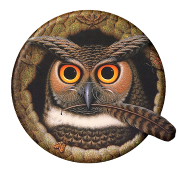 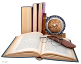 Утверждаю:                    Директор ЦБС _________ Т.А. Асянова	                                      М П.г. Сычёвка, 2018г1. Основные направления деятельности, цели и задачи       Работа МКУК «Сычёвская ЦБС» в 2019 году будет осуществляться, руководствуясь решениями ООН и ЮНЕСКО по проведению международных десятилетий, международных дат, юбилейными датами Российской истории. Приоритетные направления работы библиотек определяются отечественными федеральными, региональными программами, связанными с деятельностью по актуальным проблемам современности.  В своей работе  МКУК «Сычёвская ЦБС» в 2019 году будет  руководствоваться  Муниципальными программами Администрации муниципального образования «Сычёвский район» Смоленской области:   «Развитие молодежной политики в муниципальном образовании «Сычевский район» Смоленской области на 2016-2020 годы»; Подпрограммами: «Комплексные меры противодействия злоупотреблению наркотическими средствами и их незаконному обороту в муниципальном образовании «Сычевский район» Смоленской области на 2016-2020 годы»; «Комплексные меры по профилактике безнадзорности, правонарушений среди несовершеннолетних, семейного неблагополучия и соблюдения законодательства о правах ребенка в муниципальном образовании «Сычевский район» Смоленской области на 2016-2020 годы»; «Комплексные меры по профилактике правонарушений и усилению борьбы с преступностью  в муниципальном образовании «Сычевский район» Смоленской области на 2016-2020 годы».Ведущие темы 2019 года: 2019 год объявлен        - 2018–2027 гг. – Десятилетие детства в России       - 2019 год – год периодической таблицы Менделеева- 2019 год - перекрестным годом культуры и туризма России и ТурцииМеждународные десятилетияпод эгидой ООН- 2016–2025 гг. – Десятилетие действий Организации Объединенных Наций по проблемам питания;
           - 2015–2024 гг. – Международное десятилетие лиц африканского происхождения;
           -  2014–2024 гг. – Десятилетие устойчивой энергетики для всех;
           - 2013-2022 гг. – Международное десятилетие сближения культур;
           - 2011–2020 гг. – Третье Международное десятилетие за искоренение колониализма;
           - 2011–2020 гг. – Десятилетие биоразнообразия Организации Объединенных Наций;
           - 2011–2020 гг. – Десятилетие действий по обеспечению безопасности дорожного движения;- 2010–2020 гг. – Десятилетие Организации Объединенных Наций, посвященное пустыням и борьбе с опустыниванием.          -  Год языков коренных народовЮбилейные даты 2019 года- 705 лет - со времени рождения Сергия Радонежского (1314-1392), основателя Троице-Сергиевой лавры;- 620 лет - со времени рождения немецкого изобретателя книгопечатания Иоганна Гутенберга (1399);- 455 лет - назад вышла в свет первая русская печатная датированная книга «Апостол», изданная Иваном Федоровым и Петром Мстиславцем (1564);- 455 лет - со времени рождения английского поэта и драматурга У. Шекспира (1564);- 445 лет - назад вышла в свет «Азбука» Ивана Федорова – печатная книга для обучения письму и чтению (1574);- 305 лет - со времени основания библиотеки Российской Академии наук (1714);- 275 лет - со времени рождения русского флотоводца Ф. Ф. Ушакова (1744);- 260 лет - со дня рождения русского святого, чудотворца Серафима Саровского (Прохор Мошнин) (1754);- 255 лет - со времени основания в Санкт-Петербурге Государственного Эрмитажа (1764);- 220 лет - подвигу русских войск под командованием А. В. Суворова в Швейцарском походе через Альпы (1799);- 155 лет - назад вышла в свет учебная книга для детей К. Д. Ушинского «Родное слово» (1864);- 150 лет - со дня открытия периодической таблицы Менделеева- 95 лет - первой Конституции СССР (1924).Основная задача ЦБС - предоставлять библиотечные услуги населениюПути реализации:1. Совершенствование рекламно-информационной деятельности и связей с общественностью: создания и распространения собственной рекламно-информационной продукции; укрепления и расширения связей со СМИ;	поддержка и развитие  сайта  ЦБС;информация о библиотеке и её структурных подразделениях (филиалах, отделах);информация об услугах, предоставляемых библиотеками;привлечения населения к участию в работе библиотек и оценке их деятельности через проведение публичных отчетов перед населением о работе библиотек и взаимодействия с общественным советом библиотеки;повышение комфортности и доступности библиотек для всех категорий пользователей.2. Развитие социально-культурного партнерства, координации и кооперации деятельности общедоступных библиотек с учреждениями культуры, образования,  общественными организациями:разработка и реализация совместных  социокультурных программ и проектов с другими учреждениями и общественными организациями; организация библиотечно-информационного обслуживания социально незащищенных, социально неадаптированных и малообеспеченных слоев населения.3. Содействовать координации библиотечной деятельности с органами местного самоуправления Сычевского муниципального района и  сельских поселений, а также с ведомственными  библиотеками и другими учреждениями культуры и образования:Участвовать в проектах, региональных и муниципальных программах, направленных на развитие муниципальных  библиотек.Совершенствовать систему повышения квалификации сотрудников ЦБС. Формировать кадровые ресурсы  с учетом стоящих задач. Поддерживать и распространять лучший опыт работы библиотек.2. Библиотечная сеть. Состояние и структураНа 1.01.2019г. библиотечная сеть включает в себя 19 библиотек. Сотрудничество с Сычёвским районным обществом инвалидов по обслуживанию лиц с ограниченными возможностями. 3. Анализ основных контрольных показателей4. Характеристика пользователей библиотеки и картина читательского спросаИскать новые формы взаимодействия в работе  с образовательными  учебными заведениями,  учреждениями культуры, с общественными организациями, церковью, Советом ветеранов, районным обществом инвалидов, Домом творчества детей, творческой интеллигенцией. Продолжать  дифференцированное обслуживание приоритетных групп читателей: учащаяся молодежь, ветераны, пенсионеры, люди с ограниченными возможностями. Проводить библиотечно-информационное  обслуживание  социально незащищенных, социально неадаптированных и малообеспеченных слоев населения.Проведение мероприятий по изучению информационных интересов и потребностей населения.5. Библиотечные фонды Работа с библиотечным фондом и его сохранностью  - Вести приём  и обработку поступивших книг: оформление накладных, запись в книгу «Регистрация поступлений», штемпелевание. По мере поступления;- Проводить   работу  по сохранности библиотечного фонда.  В течение года; -   Выполнять работу по контролю  за правильностью расстановки книг в фонде. Раз в неделю; -   Вести своевременный прием, систематизация, техническая обработка и регистрация новых поступлений. По мере поступления; -   Организовывать  работу по  списанию литературы. По мере необходимости; -  Проводить оформление централизованной подписки на периодические издания. Один раз в полугодие;-  Вести каталоги в традиционном и электронном виде. Работа по пропаганде библиотечно-библиографических знаний -  Вести работу по  формированию информационно-библиографической культуры: «Знакомство с библиотекой» для посетителей-новичков. В течение года; -  Проводить  консультации и пояснения правил работы с книжным фондом. В течение года; -  Вести работу по  организации выставок просмотра новых книг. По мере поступления;-    Проведение библиотечных экскурсий, пропаганда  ББЗ. В течение года;  - Вести комплектование фондов в соответствии с запросами читателей.- Проводить мероприятия по привлечению дополнительных источников комплектования (спонсорская помощь, в дар от читателей);- Вовремя  вести  списание литературы. Выявление и списание  ветхих и устаревших по содержанию изданий. Проводить работу по воспитанию бережного отношения к книге. Вести постоянную работу с задолженностью;- Создание и ведение справочного аппарата отдела в помощь комплектованию (картотека докомплектования, сведения о составе читателей); - Продолжать  методическую работу с начинающими библиотекарями по вопросам сохранности фондов.7. Справочно-библиографическая работа и информационное обслуживание читателейЦелью деятельности  справочно-библиографической работы  в 2019 году будет являться полное и многоаспектное раскрытие библиотечных фондов МКУК «Сычевская ЦБС» для читателей и населения города посредством традиционных и новых библиографических технологий, услуг и сервисов. В 2019 году продолжить работу по справочно-библиографическому и информационному обслуживанию пользователей ЦБС.Вести работу с СБА. Он представлен в библиотеках справочно-библиографическим фондом, а также совокупностью традиционных и электронных каталогов и картотек; продолжить пополнять тематические картотеки и базы данных – в электронном и карточном вариантах. В рамках организации СБА ЦБС  в 2019 году поставлена задача увеличения роли электронного каталога (ЭК). Для этого необходимо расписывать в ЭК материалы краеведческого характера из районной газеты «Сычевские вести». Популяризировать возможности СБА ЦМБ среди читателей, пользователей и населения города. Проводить экскурсии по библиотеке, библиографические уроки для старшеклассников.Для картотеки «Сценарии» расписывать журналы: «Библиополе», «Библиотека», «Сценарии и репертуар»Вести папки по актуальным темам и вопросам, интересующим читателей: Пресс-папка по правовой информации, «Из истории вещей», «Знатные люди Сычёвского края», «Культурная жизнь Сычевского района», «Великая Отечественная война в Сычёвском крае», «Творчество поэтов Сычёвского района» «Здоровый образ жизни»,  «Народное творчество», «Очевидное – невероятное», «Квартирный вопрос»Продолжить работу по информационному обслуживанию читателей. Расширять круг лиц пользующихся индивидуальным информированием. Продолжить групповое информирование специалистов отдела культуры, учителей истории и права, клубов по интересам. На стенде «Библиотека информирует» своевременно обновлять  справочную информацию.Выпускать листовки с информацией о днях воинской славы в России и другим памятным датам.8. Основные мероприятия:9. Издательская деятельностьВ 2019 году планируется издать рекомендательные указатели, аннотированные списки литературы: БУКЛЕТЫ:- «День российской печати»;- «День юного героя – антифашиста»; - «85 лет со дня учреждения звания Героя Советского Союза»- «705 лет со дня рождения Преподобного Сергия Радонежского, русского святого (1314-1392)»;- «Музыка – душа моя» - 215 лет со дня рождения русского композитора Глинка Михаила Ивановича»;- «День Хиросимы. Всемирный день борьбы за запрещение ядерного оружия»;- «85 лет со дня рождения Эдуарда Анатольевича Хиля»;- «Семья – это значит мы вместе»;- «Привычка – не образ жизни»;- «Семья и право»; - «Театр, театр…»;- «Проведем лето с пользой»;- «Здоровье –самое ценное сокровище»;- «По фронтовым дорогам»;- «Чтобы ребенок стал Читайкой»;- «Писатели -  юбиляры  2019г.».- «150 лет - со дня открытия периодической таблицы Менделеева»БРОШЮРЫ:- «Сычёвский народный диалект»ПАМЯТКИ:- «Петр Алексеев – рабочий революционер» к 170-летию со дня рождения;- «Смоленский Дюма» Памятка по творчеству В.А. Вонлярлярского;  - «Жизнь стоит того, чтобы жить» — Международный день борьбы с наркоманией и незаконным оборотом наркотиков;- 145 лет со дня рождения Сергея Тимофеевича Коненкова (1874–1971);- 105-лет начала первой мировой войны (28 июля 1914-11 ноября 1918 гг.);- «Новые законы с газетной полосы»;- 95 лет со дня рождения Владимира Тимофеевича Куриленко (1924–1942);- «Отчет: Как подвести итоги года?»;- «Все о пенсиях»;- «Правила безопасности  для пешеходов»;- «О семье и семейных традициях»;- «Горькие плоды «сладкой» жизни».МЕТОДИЧЕСКИЕ ПОСОБИЯ, КОНСУЛЬТАЦИИ  И РЕКОМЕНДАЦИИ:- «Работа в программе Excel»; - «Безопасный интернет»;-  «Играем квест в библиотеке»; - «Акция: Искусство привлекать». ПЛАКАТЫ: - «Наркотики жизнь без будущего»РЕКОМЕНДАТЕЛЬНЫЕ СПИСКИ:- 80 лет со дня начала Второй мировой войны;- Год Театра;- «Юбилей в стране читали»;-  «Они прославляли наш край».10. Организационно-методическая работаВся работа методико-библиографического отдела будет подчинена решению задач, стоящих перед коллективом ЦБС в 2019г, обозначенных:- Положением  об организации библиотечного обслуживания населения на территории муниципального образования «Сычёвский район» Смоленской области»;-  Концепцией развития  МКУК «Сычёвская ЦБС» на период до 2020г;-  районными целевыми программами и целевыми программами библиотек ЦБС. Организационно-методическая деятельность  ориентирована на совершенствование работы структурных подразделений МКУК «Сычёвская ЦБС» и осуществляется по следующим направлениям:Консультативно-методическая помощь.Аналитическая деятельность.Разработка нормативно-правовой документации. Исследовательская деятельность.Исследовательская деятельностьПрограммно проектная деятельностьПовышение квалификации библиотечных работниковАналитическая деятельностьНормативно - правовая документация. Издательская деятельностьИсследовательская деятельностьСистематически проводить семинары, организовывать дни делового общения, практикумы, консультации, круглые столы, мастер-классы по обмену опытом. Приоритетным направлением работы будет считаться краеведение, военно-патриотическое воспитание. Провести семинары «Библиотека и социальное партнерство: «Новые грани»; «Креативность – творчество, талант, интуиция?»;  «Детское чтение: развитие и поддержка»;  «Новые технологии и идеи на службе библиотек» и т.д.  Систематически проводить  выездные проверки  п/б с целью контроля работы филиалов и оказания  методической помощи на местах. В течение года пополнять  фонд методической литературы, тематические методические папки и картотеки.11. Целевые программы и проекты библиотеки, участие в конкурсахРазработать для библиотекарей творческий конкурс на лучшее оформление стеллажа с книгами.   В 2019 г. продолжить работу  по уже разработанным программам согласно планам реализации программ. Участвовать в конкурсах.12. Инновационная работаОпираясь на передовой опыт библиотечной деятельности искать и внедрять инновационные методы работы, новые услуги.13. Новые информационные технологии в работе библиотек районаВнедрение современных технологий в обслуживание, активное участие в  работе сайта ЦБС. Продолжить вести  группу в социальных сетях.  Повышение информационной компетентности персонала и пользователей библиотек. Обучение методам поиска информации и пользованию информационными ресурсами библиотекарей поселенческих библиотек.14. Библиотека в местном сообществеРазработка и реализация совместных краеведческих и социокультурных программ и проектов с другими учреждениями и общественными организациями.Публиковать в местной газете информационные материалы, материалы о работе библиотек.Совершенствование рекламно-информационной деятельности и связей с общественностью: -	проведения общегородских, общепоселенческих рекламных акций; -	создания и распространения собственной рекламно-информационной продукции; -	укрепления и расширения связей со СМИ;	-           поддержка и развитие  сайта  ЦБС;-	привлечения населения к участию в работе библиотек и оценке их деятельности;-           развитие фандрайзинга, работа со спонсорами.15. Состояние кадровых ресурсовПовышать профессиональный уровень кадров МКУК «Сычёвская ЦБС». 16. Материально-техническая база библиотекПривлекать средства спонсоров на требующиеся ремонтные работы, комплектование фонда. Читателей10300Посещение111610Книговыдача243015Количество выданных справок по информационным запросам читателей7740Форма  и название мероприятияИсполнительИсполнительДата проведенияЯнварь Январь Январь Январь Книжная выставка: «Писательство – дело одинокое» 100 лет со дня рождения Д.А. ГранинаЦБЦБ09.01День российской печати – буклет ЦБ, ЦПИ и ЦДИЦБ, ЦПИ и ЦДИ13.01Памяти Симина В.В. литературно-музыкальный вечерЦБЦБ14.01Устный журнал «Острова спасения - заповедники» - День заповедников и национальных парков.ЦБЦБ16.01Выставка  «Театр. Время. Жизнь» - год театраЦБЦБ18.01Памятка - «Петр Алексеев – рабочий революционер» к 170-летию со дня рожденияЦБ, ЦПИ и ЦДИЦБ, ЦПИ и ЦДИ21.01Книжная выставка: «Сын революционной страны» - 115 лет со дня рождения А.П. ГайдараЦБЦБ22.01Вечер памяти «Блокада Ленинграда - образец стойкости духа» - День воинской славы России. День полного освобождения Ленинграда от фашистской блокады (1944).ЦБЦБ29.01Заседание клуба «Литературная светелка»ЦБЦБ31.01Под сиянием Рождественской звезды «Спектакль кукольного театра»ДБДБ10. 01, 15.01Урок-презентация  «Гайдара читай и другим помогай» - к 115-летию со дня рожд. А.П.Гайдара ДБДБ22.01Урок памяти  «Блокада Ленинграда или 900 дней мужества» -  75- лет  со времени полного освобождения Ленинграда от фашистской блокады ДБДБ27.01 Литературный час с игровыми элементами  «Самоцветные сказы из уральской  шкатулки» -  к 140 –летию  со дня рождения  П.П. Бажова ДБДБ28.01Утренник «Здравствуй, здравствуй  Новый год!»Середская п/бСередская п/б01.01Детский новогодний утренник.«В гостях у Деда Мороза»Вараксинская п/бВараксинская п/б02.01Фольклорные посиделки «Гуляем на святки»Караваевская п/бКараваевская п/б06.01Конкурс рисунков «Под чистым небом Рождества»Соколинская п/бСоколинская п/б06.01Посиделки «Приданье старины глубокой»Соколинская п/бСоколинская п/б06.01Фольклорный праздник «Это сказочное  Рождество»Лукинская п/бЛукинская п/б06.01Рождественская  мозаика  «Пускай Рождественская сказка коснется нас своим крылом»Никитская п/бНикитская п/б06.01Праздничная программа «Коляда, коляда, отворяй ворота»Никольская  п\бНикольская  п\б06.01Посиделки «Свет рождественской Звезды»Середская п/бСередская п/б07.01Конкурс рисунков «Разукрасилась Зима»Середская п/бСередская п/б08.01Рождественские гадания Хлепенская п/бХлепенская п/б10.01Познавательная игра «Дар маленького зернышка»Юшинская п/бЮшинская п/б10.01Акция «Выходи играть в снежки»Никитская п/бНикитская п/б10.01Парад книг «Книги, забытые вами»Никольская  п\бНикольская  п\б10.01Литературный круиз «По страницам книг Д. Гранина»Сидоровская п/бСидоровская п/б10.01Викторина «Гоголевский калейдоскоп» - к 210-летию со дня рождения Н.В. ГоголяХлепенская п/бХлепенская п/б11.01Литературный час «Писатель и его книги» - к 100-летию  со дня рождения Д. ГранинаХлепенская п/бХлепенская п/б12.01Экскурсия «Библиотека приглашает дошколят»Середская п/бСередская п/б12.01 Час краеведения  « В культуре края душа народа»Бехтеевская п/бБехтеевская п/б13.01Чай - клуб «От Рождества до Крещения»Суторминская п/бСуторминская п/б14.01Акция «Покормите птиц зимой»Моховаткинская  п\бМоховаткинская  п\б14.01-30.03Рождественские встречи «Под чистым небом Рождества»Бехтеевская п/бБехтеевская п/б14.01Посвящение в читатели  «Счастье быть читателем!»Середская п/бСередская п/б14.01Библиотечные посиделки «От Рождества до Крещения»Сидоровская п/бСидоровская п/б14.01Громкое чтение «Литературная шкатулка» - к 140-летию со дня рождения П.П. БажоваХлепенская п/бХлепенская п/б15.01Анкетирование «Слово о любимой книге»Суторминская п/бСуторминская п/б15.01Познавательный час «Путешествие  в страну русского языка»Дугинская п/бДугинская п/б16.01Литературно-музыкальный вечер «Наша жизнь, словно песня большая» (М.В. Исаковский  ко  дню рождения)Юшинская п/бЮшинская п/б17.01Лекция «Угроза теракта. Как защитить себя и близких»Середская п/бСередская п/б17.01Обзор по  книге  А. Гайдара  «Тимур и его команда» Моховаткинская  п\бМоховаткинская  п\б17.01 Конкурс рисунков «Здравствуй зимушка – зима»Сидоровская п/бСидоровская п/б17.01Беседа «Раз в крещенский вечерок…»Моховаткинская  п\бМоховаткинская  п\б18.01Час общения «Любить природу – творить добро»Лукинская п/бЛукинская п/б18.01Фольклорный час  «От Рождественского сочельника до Крещения»Николаевская п/бНиколаевская п/б19.01Тематическая беседа «Народные приметы – старинные заветы»Подъямновская п/бПодъямновская п/б19.01Час поэзии «С любовью к дому своему»Соколинская п/бСоколинская п/б20.01Здоровый образ жизни.«Наркотикам скажем нет»-презентация.Вараксинская п/бВараксинская п/б20.01Музыкальная завалинка «Старые песни о главном»Никитская п/бНикитская п/б20.01Викторина «Читаем Гайдара»Субботниковская п/бСубботниковская п/б22.01Викторина «115-лет А. П. Гайдару»Соколинская п/бСоколинская п/б22.01Беседа «Человек и его здоровье»Середская п/бСередская п/б22.01Встреча с историей «Ленинградская поэма» (снятию блокады Ленинграда)Юшинская п/бЮшинская п/б24.01Конкурс рисунков «Зимушка-зима»Караваевская п/бКараваевская п/б25.01Обзор литературы  «Мой край задумчивый и нежный» Суторминская п/бСуторминская п/б25.01Урок мужества «Подвиг  Ленинграда»  - к 75-летию  полного снятия блокадыСидоровская п/бСидоровская п/б26.01Викторина «Лесные тайны»Субботниковская п/бСубботниковская п/б26.01Электронная презентация «Весь мир – театр, все люди  в нем  актеры» - к 455-летию со дня рождения У. ШекспираХлепенская п/бХлепенская п/б26.01Час мужества «Блокадный Ленинград» (75-летие снятия блокады Ленинграда)Моховаткинская  п\бМоховаткинская  п\б27.01«Конкурс рисунков по произведениям  П.П.Бажова» - 140-лет.  П.П.Бажова.Вараксинская п/бВараксинская п/б27.01Бенефис писателя «Уральские сказы Бажова»Лукинская п/бЛукинская п/б27.01Калейдоскоп исторических фактов «Их мужество останется в веках» - к 75-летию снятия блокадыЛукинская п/бЛукинская п/б28.01Правовая неотложка «Сто вопросов – сто ответов»Суторминская п/бСуторминская п/б28.01Обзор «Радуга сказов Бажова»Сидоровская п/бСидоровская п/б28.01Час мужества «Незатихающая боль блокады»Николаевская п/бНиколаевская п/б29.01Информационный обзор  «Закон знай и природу охраняй»Юшинская п/бЮшинская п/б31.01Информационный час  «Сигарета – это яд, он опасен для ребят»Никитская п/бНикитская п/б31.01 Работа клуба «Поговорим по душам»Вараксинская п/бВараксинская п/б1 раз в кварталРабота клубов «Хозяюшка» и «Карандаш»Караваевская п/бКараваевская п/б1 раз в кварталРабота клубов «Нарисуйка»,  «Домовенок Кузя»; «Ретро»Середская п/бСередская п/б1 раз в месяцКлуб. «Досуг по интересам»; кружок «Рукодельница»; кружок «Акварель»Соколинская п/бСоколинская п/б1 раз в месяцКружок «Умелые руки не знают скуки»Хлепенская п/бХлепенская п/б1 раз в кварталКлуб «Любушка»Подъямновская п/бПодъямновская п/б1 раз в квартал«Рукодельница» - кружок вязанияЮшинская п/бЮшинская п/б1 раз в месяц«Чтение – лучшее учение» - кружок громкого чтенияЮшинская п/бЮшинская п/б1 раз в месяцКлубы: «У самовара»; «Почемучка»; «Улыбка»Суторминская п/бСуторминская п/б1 раз в кварталКружок «Юные книголюбы»; Клуб «Завалинка»Николаевская п/бНиколаевская п/б1 раз в кварталНикитская п/бНикитская п/б1 раз в квартал Клуб «Цветовод»Никольская  п\бНикольская  п\б1 раз в кварталФевральФевральФевральФевраль«Интернет – безопасное пространство»: час информации. Всемирный день безопасного ИнтернетаЦБЦБ5.02День юного героя – антифашиста буклетЦБ, ЦПИ и ЦДИЦБ, ЦПИ и ЦДИ8.02Информационный стенд «Все вокруг таблицы Д.И. Менделеева» 150-летию Периодической таблицы химических элементов и 185 лет со дня рождения Д.И. МенделееваЦБ, ЦПИ и ЦДИЦБ, ЦПИ и ЦДИ8.02Час памяти «Афганистан: наша память и боль» - 30 лет выводу советских войск из республики АфганистанЦБЦБ13.02250 лет со дня рождения русского писателя, баснописца Крылова Ивана Андреевича (1769-1844) кн. выставкаЦБЦБ13.02Акция «Дарите книги с любовью!» - Международный день дарения книг (с 2012 г.) ЦБЦБ14.02«Памяти Николая Рыленкова» - 110 лет со дня рождения Н.И. РыленковаЦБЦБ15.02Книжная выставка «Держава армией крепка» – День защитников ОтечестваЦБЦБ22.02«Путешествие в страну прав и обязанностей» беседаЦБ, ЦПИ и ЦДИЦБ, ЦПИ и ЦДИ27.02Заседание клуба «Литературная светелка»ЦБЦБ28.02Книжная выставка  «В дружбе с природой» ( Бианки В.В.)ДБДБ10.02Познавательное путешествие в мир природы по произведениям В.Бианки. «От муравьишки до слонишки» - к 125-летию со дня рождения В.В.Бианки. ДБДБ11.02Литературная игра  «Слона- то я и не приметил!» - 250- лет  со дня рождения писателя и драматурга И.А. КрыловаДБДБ13.02Литературно - музыкальная краеведческая гостиная  «С родной землей навеки обручен»- к 110-летию со дня рождения Н. РыленковаДБДБ15.02Изготовление «библиографических» закладок  «Закладка: память да догадка»ДБДБ18.02Книжная выставка  «Солдат своей страны» - День  защитника ОтечестваДБДБ20.02Час мужества с конкурсной программой  «Потомство мое, прошу брать мой пример» - в честь 220 -летия перехода А. Суворова через АльпыДБДБ23.02Урок информации  «Не отнимай у себя завтра»  (по профилактике наркомании)ДБДБ27.02Акция «Читаю я, читает моя семья»Середская п/бСередская п/б01.02Литературный вечер  «В гостях у дедушки Крылова» - к 250-летию  со дня рождения И.А. КрыловаХлепенская п/бХлепенская п/б02.02Час  литературных открытий «Гоголя любим, гоголя знаем»Лукинская п/бЛукинская п/б02.02Урок мужества «Непокоренный Сталинград»Сидоровская п/бСидоровская п/б02.02Библиотечный урок «Библиотека, книжка, я – вместе целая семья»Суторминская п/бСуторминская п/б03.02Музыкальная гостиная «Играй гармонь – душа России»Никитская п/бНикитская п/б03.02Викторина «Угадай героя» (по сказкам)Никольская  п\бНикольская  п\б04.02Детский праздник «Праздник грамотности»Соколинская п/бСоколинская п/б05.02Беседа «История возникновения театра»Хлепенская п/бХлепенская п/б06.02Беседа «Семья – спасение души»Середская п/бСередская п/б07.02Вечер-портрет «Уж сколько раз твердили миру» - к 250-летию со д.р. И. Крылова)Лукинская п/бЛукинская п/б07.02«Мама, папа, я – дружная семья»Субботниковская п/бСубботниковская п/б08.02Познавательный час  «Знай, права, но знай и обязанности»Суторминская п/бСуторминская п/б08.02Лекция «Не трави себя табаком»Моховаткинская  п\бМоховаткинская  п\б08.02Беседа «Ступени подвига русского ученого» - к 185-летию со д.р. Д. МенделееваЛукинская п/бЛукинская п/б08.02Парад книг «Смоленщина  – литературная»Суторминская п/бСуторминская п/б09.02Экологический урок «Азбука леса»Сидоровская п/бСидоровская п/б09.02Внеклассное чтение  «Самоучитель любви к природе» к 125-летию В.В. БианкиСуторминская п/бСуторминская п/б10.02Познавательный час «Присядем на полянке с писателем  Бианки»Никитская п/бНикитская п/б10.02Час информации «Права и свободы для граждан России»Субботниковская п/бСубботниковская п/б10.02Час общения «Красота живет повсюду, важно только верить чуду»Лукинская п/бЛукинская п/б10.02Библиодартс «Знаешь  - отвечай, а не знаешь  -  прочитай»Никитская п/бНикитская п/б10.02Дискуссия «Храни себя от бед, пока их нет»Суторминская п/бСуторминская п/б11.02Литературный вечер «не дожил поэт…»Лукинская п/бЛукинская п/б11.02Разговор начистоту «Конфликтность детско-родительских отношений»Никитская п/бНикитская п/б11.02Диалог -беседа «Лес чудес» - к юбилею В. БианкиХлепенская п/бХлепенская п/б11.02Конкурс рисунков «125 лет со дня рождения В.В. Бианки»Соколинская п/бСоколинская п/б11.02Беседа «Никогда не оборвется связующая нить» (Что такое родословная семьи)Юшинская п/бЮшинская п/б12.02День чтения «250 лет со дня рождения И.А. Крылова»Соколинская п/бСоколинская п/б13.02Познавательная викторина «Галерея пушкинских творений»Дугинская п/бДугинская п/б13.02Литературный театр «Забавы по Крылову»Никитская п/бНикитская п/б13.02Викторина «Лесные полянки Виталя Бианки»Лукинская п/бЛукинская п/б13.02Изготовление валентинок «Подарок любимым»Середская п/бСередская п/б13.02Конкурс по басням И.А.Крылова.Вараксинская п/бВараксинская п/б13.02Викторина «Басни дедушки Крылова»Сидоровская п/бСидоровская п/б13.02Час патриотизма «Далекому мужеству  верность храня»Подъямновская п/бПодъямновская п/б14.02Громкие чтения  «О вещее русское слово, строка, строка как птица поет» к 110-летию смоленского поэта Н.И. Рылеева Суторминская п/бСуторминская п/б14.02Мастер-класс «Детские ручки творят чудеса»Соколинская п/бСоколинская п/б14.02Час памяти «Афганистан горячие секунды жизни»Хлепенская п/бХлепенская п/б15.02Беседа «День правовых знаний»Субботниковская п/бСубботниковская п/б16.02Профилактическая беседа «От маленькой  рюмки до полного краха»Подъямновская п/бПодъямновская п/б16.02Музыкально-поэтический вечер «Наш край в стихах и прозе»Середская п/б, СДКСередская п/б, СДК17.02Видеоролик «От безответственности  до преступления – один шаг»Никитская п/бНикитская п/б17.02Устный журнал «Смоленский край:Славные имена»Юшинская п/бЮшинская п/б18.02Опрос «Что интересно в мире книг бабушкам и дедушкам»Моховаткинская  п\бМоховаткинская  п\б20.02Выставка –рисунков «Хоть полсвета обойди, лучше папы не найти»Субботниковская п/бСубботниковская п/б20.02 -28.02Конкурсная программа «Давайте говорить мужчинам комплементы»Соколинская п/бСоколинская п/б21.02Армейские  игры «Нелегко  быть защитником»Никитская п/бНикитская п/б21.02Викторина «Язык родной, дружи со мной»Николаевская п/бНиколаевская п/б21.02Литературный круиз «Семейный шкаф»Бехтеевская п/бБехтеевская п/б21.02Викторина «Бабушки и внуки»Лукинская п/бЛукинская п/б21.02Литературный час «В бронзе обелисков встали над планетой  русские мальчики»Сидоровская п/бСидоровская п/б21.02Час патриотизма «Славы отцов достойны»Бехтеевская п/бБехтеевская п/б22.02Урок мужества «Держава армией крепка»Соколинская п/бСоколинская п/б22.02Конкурсно-игровая программа «Каждый парень воин бравый»Николаевская п/бНиколаевская п/б22.02Познавательная игра «Тяжело в учении – легко в бою»Середская п/бСередская п/б22.02Развлекательная программа «Русский солдат умом и силой богат»Суторминская п/бСуторминская п/б23.02Литературно-музыкальный вечер «Наша армия родная»Никольская  п\бНикольская  п\б23.02Выставка рисунков «Слава армии родной»Хлепенская п/бХлепенская п/б23.02Концерт  ко  Дню Защитника Отечества.Вараксинская п/б, СДКВараксинская п/б, СДК23.02Правовая викторина «Знатоки права»Юшинская п/бЮшинская п/б25.02Игровая программа «Жили - были сказки»Субботниковская п/бСубботниковская п/б26.02Тематический час «Права свои знай, обязанности не забывай»Субботниковская п/бСубботниковская п/б27.02Литературная игра «Прочти книгу о природе»Субботниковская п/бСубботниковская п/б28.02МартМартМартМарт«Страницы прошлого и настоящего» Ко дню освобождения г. Сычевки - беседа ЦБЦБ6.03Акция «Читаю сам – советую почитать другим» -  Всемирный день чтения вслух ЦБЦБ6.03«Гармония красоты» выставка к Международному женскому днюЦБЦБ7.03 Кн. выставка «Космонавт № 1» – 85 лет со дня рождения первого космонавта Гагарина Юрия Алексеевича (1934-1968)ЦБЦБ12.03 Кн. выставка «Живое слово мудрости духовной» День православной книги ЦБЦБ14.03КВН «Театр начинается с вешалки»ЦБЦБ14.03Литературный час «Человек-фантастика» - 135 лет со дня рождения русского писателя-фантаста Беляева Александра Романовича (1884-1942)ЦБЦБ15.03Информационный стенд «Права потребителя»ЦБ, ЦПИ и ЦДИЦБ, ЦПИ и ЦДИ15.03Книжная выставка «Театр – это радость и любовь» - Международный день театра ЦБЦБ10-27.03Заседание клуба «Литературная светелка»ЦБЦБ28.03Выставка книг  «Кошки с книжной обложки» - День кошекДБДБ01.03  Конкурс рассказов о домашних питомцах «Мое родное «мяу!»ДБДБ03.03Библиоквест по жизни  и творчеству А. Беляева  «Человек, опередивший время» (к 135-летию со дня рождения)ДБДБ04.03Видеопрезентация «Землячок», посвященная 85- летию со дня рождения советского лётчика-космонавта Юрия Гагарина ДБДБ09.03День православной книги  «Духовных книг божественная мудрость»ДБДБ14.03Встреча с поэтами сычевского литературного объединения «Вазуза» ко Дню поэзии «Поэтические голоса Сычевского края»ДБДБ21.03Экологическая сказка  «Спасите родничок» (ко  Дню воды)ДБДБ22.03  Библиотечная акция по привлечению детей к чтению и книге «Книжный «магазин»ДБДБ23.03 Праздник открытия Недели детской книги  «Да здравствует человек читающий!» ДБДБ24.03Обзор выставки книг-юбиляров 2019г. «Открывая книгу, открываем мир»ДБДБ25.03Презентация  «Открыть неведомые земли» - к 180 –летию со дня рождения Н.ПржевальскогоДБДБ26.03Выставка рисунков  «Моя мама лучше всех»Субботниковская п/бСубботниковская п/б01.03-10.03Информационный час «Жить сегодня – чтобы увидеть завтра»Бехтеевская п/бБехтеевская п/б01.03Библиотечный урок «Библиотечная тусовка»Суторминская п/бСуторминская п/б02.03Литературный час «Путешествие в город трех Толстяков»Сидоровская п/бСидоровская п/б02.03Народные гулянья  «Широкая Масленица»Караваевская п/бКараваевская п/б02.03Беседа – диалог «Гордимся своей родиной, любим свой край»Подъямновская п/бПодъямновская п/б02.03Час памяти «В боях за Сычевку родную»Николаевская п/бНиколаевская п/б02.03Обзор литературы «Колокола риска»Караваевская п/бКараваевская п/б03.03«По страницам любимых книг» - 90лет  И.П.ТокмаковойВараксинская п/бВараксинская п/б03.03Час творчества «В городе трех Толстяков» -  к 120-летию Ю. ОлешиЛукинская п/бЛукинская п/б3.03Концертно-развлекательная программа  «На горах покататься, в блинах поваляться» (Широкая масленица)Хлепенская п/бХлепенская п/б04.03-10.03Семейные чтения «Три толстяка»Суторминская п/бСуторминская п/б04.03Мяу –викторина «Литературный кот-парад»Никитская п/бНикитская п/б04.03Вечер  «Милые мамы»Караваевская п/б, СДККараваевская п/б, СДК04.03Народные гулянья «На горах покататься, в блинах повалятся»Николаевская п/бНиколаевская п/б04.03Час толерантности «В гостях у кота Леопольда»Лукинская п/бЛукинская п/б04.03Конкурс стихов «Страна чудес Ирины Токмаковой»Сидоровская п/бСидоровская п/б04.03Фотоконкурс «Моя мама лучше всех»Соколинская п/бСоколинская п/б05.03Урок мужества «Солдатская доблесть Сычевлян»Суторминская п/бСуторминская п/б05.03Выставка детских рисунков «Милая мамочка, мама моя»Субботниковская п/бСубботниковская п/б05.03Посиделки «Женщина  – это гордо!»Николаевская п/бНиколаевская п/б06.03Викторина  «О космосе и космонавтах»Караваевская п/бКараваевская п/б06.03Выставка рисунков «Международный женский день»Моховаткинская  п\бМоховаткинская  п\б06.03КВН «Ходит солнышко по кругу» - 90 лет И. ТокмаковойЛукинская п/бЛукинская п/б06.03Вечер воспоминаний свидетелей войны «Сычевка 1943-й. Как это было»Сидоровская п/бСидоровская п/б06.03Слайд-презентация «Сын земли и звезд»Никитская п/бНикитская п/б06.03Вечер памяти «Нам не дано забыть подвиг  земляков»- ко Дню освобождения Сычевского районаБехтеевская п/б,СДКБехтеевская п/б,СДК07.03Беседа «Мы не забудем эту дату» (День освобождения Сычевки)Моховаткинская  п\бМоховаткинская  п\б07.03Мастер-класс «Детские ручки творят чудеса»Соколинская п/бСоколинская п/б07.03Фотогалерея «Сычевка вчера и сегодня»Николаевская п/бНиколаевская п/б07.03Конкурс поделок «Мама, бабушка и я – рукодельная семья»Юшинская п/бЮшинская п/б07.03Утренник  «Ангел по имени мама»Суторминская п/б, СДКСуторминская п/б, СДК07.03Праздник  «В марте есть такой денек»Никитская п/бНикитская п/б07.03Библиотечные посиделки «Праздник на исходе льда и снега»  - к Международному женскому  днюСидоровская п/бСидоровская п/б07.03Концертно-развлекательная  программа «Мы славим женщину»Хлепенская п/бХлепенская п/б08.03Литературно-музыкальная программа «Как схожи  вы в своей красе, какие разные вы все»Лукинская п/бЛукинская п/б08.03Литературно-музыкальный вечер «Свет материнской любви»Суторминская п/б, СДКСуторминская п/б, СДК08.03Праздничный огонек - 8 марта Международный  женский день.Вараксинская п/б, СДКВараксинская п/б, СДК08.03Концертная программа «Пусть всегда будет мама»Караваевская п/б, СДККараваевская п/б, СДК08.03Литературно-музыкальный вечер  «Ты одна такая – любимая родная»Никольская  п\бНикольская  п\б08.03Беседа «Любимец века»Сидоровская п/бСидоровская п/б09.03Фольклорный вечер «Как у наших у ворот – Государыня Масленица» Суторминская п/бСуторминская п/б10.03Масленичные гулянья  «Всякая душа празднику рада»Бехтеевская п/бБехтеевская п/б10.03Народные гулянья «Наша гостья дорогая, Масленица годовая»Лукинская п/бЛукинская п/б10.03«Широкая Масленица» - Игровая программаВараксинская п/бВараксинская п/б10.03Фольклорный праздник «Масленица хороша – широка ее душа»Никитская п/бНикитская п/б10.03Весенние гулянья  «Вкусное  солнышко – Масленица»Никольская  п\бНикольская  п\б10.03Беседа «9 марта - 85 лет со дня рождения  летчика-космонавта СССР Ю.А. Гагарина»Николаевская п/бНиколаевская п/б11.03Час компьютерной грамотности «Что такое презентация»Никитская п/бНикитская п/б11.03Киновикторина «Любимые фильмы нашего детства»Середская п/бСередская п/б12.03Литературный портрет «нетающий горячий снег» - 95 лет со дня рождения Бондарева Ю.В. Сидоровская п/бСидоровская п/б14.03День вежливости «Есть спасибо – нет проблем»Лукинская п/бЛукинская п/б14.03Экологический праздник «Под зеленым парусом в будущее»Юшинская п/бЮшинская п/б14.03Экскурсия «Книжный дом»Караваевская п/бКараваевская п/б15.03Обзор–беседа «В саду и в огороде»  (по страницам газеты «Приусадебное хозяйство»)Хлепенская п/бХлепенская п/б16.03Обзор «Книга жизни – Библия»Соколинская п/бСоколинская п/б16.03Устный журнал «Человек опередивший время» - к 135-летию А.Р. Беляева Сидоровская п/бСидоровская п/б16.03Обзор литературы «Разговор с природой»Суторминская п/бСуторминская п/б17.03Беседа «Украсим жизнь цветами»Соколинская п/бСоколинская п/б17.03Акция  «С  миру по книжке»Суторминская п/бСуторминская п/б18.03Познавательная беседа «Композиторы-юбиляры Н.А. Римский-Корсаков, М.П. Мусоргский, А.Н. Вертинский»Моховаткинская  п\бМоховаткинская  п\б18.03Разговор начистоту «Молодое поколение на игле – будущее страны во мгле»Никитская п/бНикитская п/б19.03Беседа-диалог «Внимание: опасная компания»Никитская п/бНикитская п/б20.03Круглый стол «Опасные увлечения»Дугинская п/бДугинская п/б20.03Поэтический звездопад «И становится добрее сердце с  каждой строкой»Никитская п/бНикитская п/б21.03Вечер поэзии «Жанры разные нужны»Юшинская п/бЮшинская п/б21.03Беседа «Берегите добрый лес -  он источник всех чудес» - к Международному дню леса Никольская  п\бНикольская  п\б21.03Час поэзии «Строку диктует чувство» -  к 120-летию со дня рождения С.П. ЩипачеваБехтеевская п/бБехтеевская п/б21.03Обзор –беседа «Аптека под ногами»Хлепенская п/бХлепенская п/б22.03Познавательная игра «Тяжело в учении – легко в бою» Середская п/бСередская п/б22.03Игра –путешествие «Добро пожаловать в Чистюлькино»Лукинская п/бЛукинская п/б24.03Поле чудес «Реки, речки и моря по земле  текут не зря»Никитская п/бНикитская п/б24.03Беседа «Мой долг – моя, правда»Подъямновская п/бПодъямновская п/б24.03Час православия «Посты и праздники в нашей жизни»Лукинская п/бЛукинская п/б24.03Час искусства «Есть в России театры»Сидоровская п/бСидоровская п/б27.03Литературное путешествие по книгам «Лесные полянки В. Бианки и И. Акимушкина»Дугинская п/бДугинская п/б27.03Литературная викторина «Театр уж полон…»Бехтеевская п/бБехтеевская п/б27.03Интерактивная игра «Веселые приключения в стране чтения»Никитская п/бНикитская п/б27.03Беседа «Птичьи секреты» - к Международному  дню птицСубботниковская п/бСубботниковская п/б27.03Викторина «Сохраним природу»Юшинская п/бЮшинская п/б28.03Беседа с родителями «Чем опасен Интернет?»Субботниковская п/бСубботниковская п/б28.03Игровая программа «Смеяться разрешается»Караваевская п/бКараваевская п/б28.03Беседа «История возникновения театра»Николаевская п/бНиколаевская п/б29.03Тематический вечер «Образы женщин в художественной  литературе»Субботниковская п/бСубботниковская п/б30.03Беседа – диалог  «Семейная азбука начинается с «Мы»»Подъямновская п/бПодъямновская п/б30.03Литературный театр «Вечера на хуторе»Никитская п/бНикитская п/б31.03Апрель Апрель Апрель Апрель «Этот загадочный гоголевский мир» – 210 лет со дня рождения русского писателя Гоголя Николая Васильевича (1809-1852) кн. выставкаЦБЦБ1.04День единения народов России и Беларуси (с 1996 г.) Информационный стендЦБ, ЦПИ и ЦДИЦБ, ЦПИ и ЦДИ2.04«100 советов для здоровья» кн. выставка - Всемирный день здоровьяЦБЦБ8.04Занимательный урок - «Космос загадочный и поразительный» – Всемирный день авиации и космонавтики ЦБЦБ12.04«По пути Н. М. Пржевальского: экспедиции и походы, большие и маленькие…» кн. выставка –180 лет со дня рождения русского путешественника и географа Пржевальского Николая Михайловича (1839-1888)ЦБЦБ12.04Выставка «АРТ-ПРЕСС»ЦБЦБ15.0485 лет со дня учреждения звания Героя Советского Союза (1934) - буклетЦБ, ЦПИ и ЦДИЦБ, ЦПИ и ЦДИ16.04«Родного края красота» – Международный день памятников и исторических мест виртуальная презентацияЦБЦБ18.04Читающая Смоленщина «Поэты родного края»ЦБЦБ19.04 Кн. выставка «Судьбы сплетенья» – 120 лет со дня рождения русского писателя, переводчика, литературоведа Набокова Владимира Владимировича (1899-1977)ЦБЦБ22.04Книжная выставка «Трагик на все времена» – 455 лет со дня рождения великого английского драматурга, поэта, актера Шекспира Уильяма (Вильяма) (1564-1616)ЦБЦБ23.04«Смоленский Дюма» Памятка по творчеству В.А. Вонлярлярского  ЦБ, ЦПИ и ЦДИЦБ, ЦПИ и ЦДИ24.04Заседание клуба «Литературная светелка»ЦБЦБ25.04Литературно-экологическая игра «Птичий переполох»ДБДБ01.04Книжная выставка  «Художественный мир Н. Гоголя» -  к 210-летию  со дня рождения русского писателя Н. ГоголяДБДБ02.04Книжная выставка  «Подружись с хорошей книгой»ДБДБ03.04Рецепты здорового образа жизни, беседа   «Если хочешь быть здоров…» - к Всемирному Дню здоровьяДБДБ07.04Конкурс детского рисунка «Звездам навстречу» -  посвящ. Дню космонавтикиДБДБ12.04Историческая игра-викторина«Светлое солнце Руси»  (посв.  А. Невскому)ДБДБ18.04Заочная экскурсия в имение смоленского писателя В.А. Вонлярлярского  «Добро пожаловать в Рай!»ДБДБ24.04Православный час, посвященный Пасхе «Праздник праздников»ДБДБ28.04Библиосумерки «Театральные посиделки» к Международному дню театра ДБДБ27.04Библиографический час с элементами профориентации «Удивительная профессия- библиотекарь»ДБДБ28.04Урок безопасности  «Ох, рано встает пожарная охрана!» - посвященный Дню пожарной охраны (Праздник утвержден указом Президента Российской Федерации от 30 апреля 1999 г.№ 539)ДБДБ30.04Юморина «Улыбнись»Сидоровская п/бСидоровская п/б01.04Просмотр фильма  «Ночь перед  Рождеством» - 210 лет   со д.р. Н.В. ГоголяВараксинская п\бВараксинская п\б01.04Беседа «Встречай с любовью стаи птиц» - к международному дню птицНикольская  п\бНикольская  п\б01.04День  хорошей литературы «210-летию со дня рождения  Н.В. Гоголя»Соколинская п/бСоколинская п/б01.04Развлекательная программа «День смеха»Хлепенская п/бХлепенская п/б01.04Литературное путешествие  «Знакомые все лица» (ко дню рождения Н.В. Гоголя)Юшинская п/бЮшинская п/б01.04Викторина «Встречай  с любовью стаю птиц»Караваевская п/бКараваевская п/б01.04Викторина «Чудеса, да и только…» (О творчестве Н.В. Гоголя)Субботниковская п/бСубботниковская п/б02.04Обзор литературы «Азбука закаливания»Караваевская п/бКараваевская п/б02.04Экологическая викторина «В гости к пернатым  друзьям»Николаевская п/бНиколаевская п/б02.04Литературный круиз «Великое наследие Гоголя»Сидоровская п/бСидоровская п/б02.04Неделя детской книги «Наш чудесный Книгоград»Субботниковская п/бСубботниковская п/б02-9.04Неделя чтения «Ты читаешь? Ты лучший!»Субботниковская п/бСубботниковская п/б03-10.04Диспут «Горькие плоды  «сладкой» жизни»Дугинская п/бДугинская п/б03.04Турнир знатоков птиц «Голосистый наш сосед»Никитская п/бНикитская п/б03.04Музыкальный час «Музыкальный калейдоскоп» к 125-летию  со дня рождения М.И. ГлинкиСуторминская п/бСуторминская п/б04.04Час здоровья «Быть здоровым – это модно»Субботниковская п/бСубботниковская п/б04.04Конкурсно-игровая программа «От бойцов – богатырей до героев наших дней»Суторминская п/бСуторминская п/б05.04Час полезных советов «Самый драгоценный дар – Здоровье»Сидоровская п/бСидоровская п/б06.04Урок-размышление  «Окружающий мир  планеты»Подъямновская п/бПодъямновская п/б06.04Беседа «Право и мы»Николаевская п/бНиколаевская п/б06.04Беседа «Права семьи «Реальность и проблемы»»Моховаткинская  п\бМоховаткинская  п\б06.04Игровая программа «»Книга. Спорт. Здоровье»Бехтеевская п/бБехтеевская п/б07.04Сидоровская п/бСидоровская п/б07.04Мастер-класс «Пасхальное яичко»Субботниковская п/бСубботниковская п/б08.04Громкие чтения «А у сказки тихий голос»Середская п/бСередская п/б08.04Развлекательная программа «О серьезном ,  с юмором»Юшинская п/бЮшинская п/б08.04Тематический   диспут «Профессии важные и нужные»Лукинская п/бЛукинская п/б08.04Конкурс рисунков «Без привычек вредных -  жить на свете здорово !» (Ко Дню здоровья)Хлепенская п/бХлепенская п/б09.04Викторина «А знаете, каким он парнем был»Соколинская п/бСоколинская п/б10.04Литературный коктейль «Читаем всей семьей»Субботниковская п/бСубботниковская п/б11.04Викторина «Приглашает Космодром»Сидоровская п/бСидоровская п/б11.04Звездное досье «»Он тропку звездную открыл…»Субботниковская п/бСубботниковская п/б11.04Игра-путешествие «В гости к звездам»Никитская п/бНикитская п/б11.04Гагаринский час «Впереди всегда Гагарин»Никольская  п\бНикольская  п\б11.04Исторический урок «»Наш знаменитый земляк»- к 85-летию Ю.А. ГагаринаСуторминская п/бСуторминская п/б12.04Час краеведения «Этот сердцу милый уголок»Бехтеевская п/бБехтеевская п/б12.04Вечер-портрет «Он первый дорогу в космос открыл»Лукинская п/бЛукинская п/б12.04Викторина ко дню космонавтики «Что я знаю о космосе»Николаевская п/бНиколаевская п/б12.04Урок-дискуссия «Добрый человек не тот, кто умеет  делать добро, а тот,  кто не умет делать зла»Субботниковская п/бСубботниковская п/б13.04Час общения «Прекрасное -  влечет всегда»Подъямновская п/бПодъямновская п/б13.04Литературный портрет «Сатиры смелой властелин»Сидоровская п/бСидоровская п/б13.04Правовой урок «Закон и ты»Караваевская п/бКараваевская п/б14.04Час общения «Знай правила движения, как таблицу умножения»Подъямновская п/бПодъямновская п/б14.04Конкурсная  программа «Театральные посиделки»Никитская п/бНикитская п/б14.04Исторический экскурс «Несгибаемый дух все превозможет»Лукинская п/бЛукинская п/б14.04Час православия «Пасхальный звон»Дугинская п/бДугинская п/б15.04Час доброты  «Мир вокруг нас»Середская п/бСередская п/б15.04Библиографический обзор современной прозы «Не знаете, что почитать? Рекомендуем»Юшинская п/бЮшинская п/б15.04Игра – обзор «Путешествие в царство Фемиды»Соколинская п/бСоколинская п/б16.04Беседа-размышление  по экологическому  воспитанию «Обратная сторона комфорта»Бехтеевская п/бБехтеевская п/б17.04Беседа «Нет друга  - ищи,  нашел, береги!»Субботниковская п/бСубботниковская п/б18.04Беседа «Ядовитая западня» (Наркотическое зло)Моховаткинская  п\бМоховаткинская  п\б18.04Беседа «Быть здоровым я хочу, пусть меня научат»Лукинская п/бЛукинская п/б18.04Эрудит-лото «Закон о правах ребенка»Середская п/бСередская п/б21.04Неделя чтения «Читаем детям книги о войне»Суторминская п/бСуторминская п/б21.04-28.04Библиотечный урок «Мир, в котором я живу»Соколинская п/бСоколинская п/б22.04Конкурс  открыток для ветеранов «Поклон тебе, солдат России!»Николаевская п/бНиколаевская п/б22.04Калейдоскоп загадок «Тайны живой природы»Никитская п/бНикитская п/б22.04Беседа «Право и мы»Бехтеевская п/бБехтеевская п/б23.04Громкие чтения «455 лет со дня рождения У. Шекспира»Соколинская п/бСоколинская п/б23.04Литературно-поэтическое мероприятие «Энциклопедия чувств» - к 455-летию  со дня рождения У. ШекспираЮшинская п/бЮшинская п/б23.04Обзор «Бессмертные творения  Шекспира»Сидоровская п/бСидоровская п/б23.04Беседа «Мои любимые цветы»Никольская  п\бНикольская  п\б24.04Калейдоскоп рекомендаций «Профессий много – выбери свою»Суторминская п/бСуторминская п/б25.04Викторина «Секреты здорового питания»Никитская п/бНикитская п/б25.04Урок-памяти «Долгое эхо Чернобыля» Сидоровская п/бСидоровская п/б25.04Беседа «Если не слабак  - бросай курить табак»Николаевская п/бНиколаевская п/б26.04Беседа – обзор «Дорогая сердцу книга о войне»Хлепенская п/бХлепенская п/б26.04Викторина «Семья и книги»Субботниковская п/бСубботниковская п/б27.04Обзор – игра «Я выбираю светлое завтра»Соколинская п/бСоколинская п/б27.04Диспут «Мы выбираем, нас выбирают»Лукинская п/бЛукинская п/б27.04Библиотечные посиделки «Пасха – праздник весны и радости»Сидоровская п/бСидоровская п/б27.04Вечер духовной книги «Свет под книжной обложкой»Бехтеевская п/бБехтеевская п/б28.04Конкурс рисунков «Светлая Пасха» - Православный праздник ПасхаВараксинская п\бВараксинская п\б28.04Минуты радостного общения «Веселится народ – праздник пасхи у ворот»Лукинская п/бЛукинская п/б28.04Посиделки «Пасхи день пришел святой»Никольская  п\бНикольская  п\б28.04Час православия «Чудесное Воскресение»Хлепенская п/бХлепенская п/б30.04Час гражданственности «Будущее без терроризма – терроризм без будущего»Суторминская п/бСуторминская п/б30.04Час интересных сообщений  «Загадки природы»Дугинская п/бДугинская п/б30.04МайМайМайМайВыставка-портрет  «Река жизни Виктора Астафьева» 95 лет со дня рождения русского писателя Астафьева Виктора Петровича (1924-2001)ЦБЦБ2.05  705 лет со дня рождения Преподобного Сергия Радонежского, русского святого (1314-1392) - буклетЦБ, ЦПИ и ЦДИЦБ, ЦПИ и ЦДИ3.05Час истории - «Дороги войны – дороги победы» День ПобедыЦБЦБ7.05100 лет Сычевскому краеведческому музею - информационный стендЦБ, ЦПИ и ЦДИЦБ, ЦПИ и ЦДИ17.05Литературно-музыкальный вечер «По дорогам войны с Борисом Васильевым» 95 лет со дня рождения Б.Л. ВасильеваЦБЦБ21.05«Знаменитый автор Шерлока Холмса» – 160 лет со дня рождения английского писателя Артура Конан Дойла (1859-1930) кн. выставкаЦБЦБ22.05Библионочь «Мы в гости к Пушкину пришли»ЦБЦБ24.05«Загадки и тайны славянской письменности» — День славянской письменности и культуры (в России с 1986 г.)ЦБЦБ27.05Заседание клуба «Литературная светелка»ЦБЦБ30.05Игра «Поле чудес» по произв. И. Акимушкина  «Мир природы глазами И. Акимушкина» (к 90-лет.со дня рождения)ДБДБ 01.05Книжная выставка  «Астафьева строки коснутся души… »- Астафьеву - 95 лет.ДБДБ04.05Викторина (в центральном парке) «Путь к Победе»ДБДБ09.05  Семейные посиделки  «У семейного камелька» ,  посвящ.  Дню семьиДБДБ15.05Литературно- музыкальный вечер  «И вновь чарует сердце Глинка…», посвященный юбилею композитора М.И.ГлинкиДБДБ20.05Литературный вечер-портрет «Тихие зори Б. Васильева» (к 95 лет. со дня рождения Б. Васильева)ДБДБ21.05Познавательный час  «На Руси учились так…», посвящ.  Дню славянской письменностиДБДБ24.05Книжная выставка «Гений земли Смоленской», посвящ. 215- летию  М.И. ГлинкиДБДБ30.05Литературный обзор «95 лет со дня рождения  И. Акимушкина»Соколинская п/бСоколинская п/б01.05Неделя чтения «Героям лучшая награда, что в книгах паять о них есть»Суторминская п/бСуторминская п/б01.05-7.05Обзор «С любовью к русской деревне»Соколинская п/бСоколинская п/б04.05Солдатский привал «Весна 45-го»Никитская п/бНикитская п/б05.05Конкурс рисунков «Поклон тебе, солдат России»Суторминская п/бСуторминская п/б05.05Музыкальный час – к 95-летию со дня рождения Б.Ш. ОкуджавыСуторминская п/бСуторминская п/б06.05Литературный час «Судьба человека или гимн русской душе»Лукинская п/бЛукинская п/б06.05Конкурс рисунков «Скорбь и память наша»Соколинская п/бСоколинская п/б07.05Литературно-музыкальный вечер «Строки, опаленные войной»Бехтеевская п/б, СДКБехтеевская п/б, СДК08.05Урок мужества «У вечного огня»Караваевская п/бКараваевская п/б08.05Литературно-музыкальный час «Неугасима память поколений»Никитская п/б, СДКНикитская п/б, СДК08.05Митинг, концерт «Та, где память, там слезы»Субботниковская п/бСубботниковская п/б08.05Вечер памяти «Вас помнит мир спасенный»Юшинская п/бЮшинская п/б08.05Лекция «Дети – наше будущее»Середская п/бСередская п/б08.05Викторина «Мы помним  песни фронтовые»Николаевская п/бНиколаевская п/б08.05Литературно-музыкальная композиция «Во славу павших,  во имя живущих»Бехтеевская п/бБехтеевская п/б09.05Праздничный концерт «Цветущая Весна»Вараксинская п\б. СДКВараксинская п\б. СДК09.05Акция «Бессмертный полк»Никольская  п\б СДКНикольская  п\б СДК09.05Литературно-музыкальный вечер «Музыка военных дней – отдушина солдата»Никольская  п\б, СДКНикольская  п\б, СДК09.05Концерт «Праздник с сединою на висках»Середская п/б, СДКСередская п/б, СДК09.05Митинг  «Всем даруется Победы»Хлепенская п/бХлепенская п/б09.05Вечер песни «Споёмте, друзья!» (К 95-летию со дня рождения Б. Окуджавы)Моховаткинская  п\бМоховаткинская  п\б09.05Музыкально-поэтический вечер «Склоняя голову перед подвигом солдата» - ко Дню ПобедыСуторминская п/б, СДКСуторминская п/б, СДК09.05Вечер памяти «Слава, которой не будет забвенья»Лукинская п/бЛукинская п/б09.05Вечер поэзии Ю. Друниной «Знаешь, Зинка, я против грусти»Середская п/бСередская п/б10.05Обзор «155 лет Э.Л. Войнич»Соколинская п/бСоколинская п/б11.05Час краеведения «Мой край–моя судьба» (Е.В. Максимова)Бехтеевская п/бБехтеевская п/б12.05Выставка семейных фотографий «Хорошо тому на свете ,кто живет с семьей на свете»Вараксинская п\бВараксинская п\б12.05Лекция медика «Горькая, правда, о пиве»Середская п/бСередская п/б13.05Исторические  видеопутешествия   «Библиотека  на карте старого Смоленска»Юшинская п/бЮшинская п/б13.05Диалог–беседа «Что читать детям»Хлепенская п/бХлепенская п/б14.05Час вопросов  и ответов «Детки и предки»Сидоровская п/бСидоровская п/б15.05Час нравственности «русская семья – быт, обычаи, традиции»Николаевская п/бНиколаевская п/б15.05Уют-компания «Семья вместе – душа на месте»Никитская п/бНикитская п/б15.05Семейное шоу  «Венец всех ценностей семья»Бехтеевская п/бБехтеевская п/б15.05Познавательное игровое мероприятие «Сам себе спасатель»Юшинская п/бЮшинская п/б16.05Беседа «Добрым словом  друг друга согреем»Никольская  п\бНикольская  п\б16.05Час диалога «Как избежать опасности?»  (О наркомании)Субботниковская п/бСубботниковская п/б17.05Поле чудес «Природная аптека»Юшинская п/бЮшинская п/б20.05Акция «Посади цветок»Караваевская п/бКараваевская п/б20.05Беседа –дискуссия «Не просит ремесло хлеба –само кормит»Суторминская п/бСуторминская п/б20.05Беседа «Вокруг одни книги»Середская п/бСередская п/б20.05Конкурс плакатов «Мы  не курим»Никитская п/бНикитская п/б20.05Библиографическая беседа «Труженик военной прозы  - наш земляк» - к 95-летию со дня рождения Б.Л. ВасильеваХлепенская п/бХлепенская п/б21.05День чтения «95 лет Б.Л. Васильеву»Соколинская п/бСоколинская п/б21.05Экскурсия  «Я иду в библиотеку!»Дугинская п/бДугинская п/б22.05Час информации «Отсюда идет письменность»Лукинская п/бЛукинская п/б23.05Час истории «Свет разумения книжного»Сидоровская п/бСидоровская п/б23.05Литературно-правовая викторина  «Школьникам о праве и законе»Никольская  п\бНикольская  п\б23.05Интеллектуально-познавательная игра  «Аз, буки, веди…» (День славянской письменности)Хлепенская п/бХлепенская п/б24.05Познавательная беседа «Земля знаменитых людей»  (К215-летию со дня рождения  М.И. Глинки)Моховаткинская  п\бМоховаткинская  п\б25.05Утренник «До свидания школа!»Суторминская п/бСуторминская п/б25.05День открытых дверей «Здравствуй мудрый дом»Подъямновская п/бПодъямновская п/б25.05Библиографический  обзор  «Мой маленький  огород – и здоровья, и доход»Никитская п/бНикитская п/б26.05Беседа «Если не слабак – бросай курить табак!»Николаевская п/бНиколаевская п/б26.05Экологическая азбука «В гости к Капельке»Субботниковская п/бСубботниковская п/б26.05Лингвистический дилижанс  «Славянского слова узорная вязь» Никитская п/бНикитская п/б26.05Развлекательная программа «Под крышей дома своего» (Хлепенской библиотеке – 65)Хлепенская п/бХлепенская п/б27.05Путешествие по библиотеке «В лабиринте  книжных чудес»Сидоровская п/бСидоровская п/б27.05Веселый игровой вечер ко дню библиотек «Открываем новую галактику»Юшинская п/бЮшинская п/б27.05Дискуссия «Судьбы,разбитые вдребезги»Середская п/бСередская п/б28.05Эко-кроссворд по журналу «Свирель» «Окно в природу»Бехтеевская п/бБехтеевская п/б28.05Литературная игра «По страницам книг В. Драгунского»Николаевская п/бНиколаевская п/б28.05Познавательный час «Где мы встречаемся с терроризмом»Моховаткинская  п\бМоховаткинская  п\б28.05Литературная игра «Приключения в Книжном государстве» Субботниковская п/бСубботниковская п/б29.05Беседа –диалог «Если хочешь долго жить, сигареты брось курить»Соколинская п/бСоколинская п/б30.05Беседа «Дыши садом, а не ядом»- день борьбы табакокурением Суторминская п/бСуторминская п/б30.05Час общения «Брось курить – вздохни свободно»Лукинская п/бЛукинская п/б30.05Экскурсия в библиотеку «Для вас ребятишки наши книжки»Суторминская п/бСуторминская п/б31.05ИюньИюньИюньИюньРазвлекательная программа «В мире детства» - Международный день защиты детейЦБЦБ1.06«Музыка – душа моя» - 215 лет со дня рождения русского композитора Глинка Михаила Ивановича (1804-1857) – музыкально-поэтический вечерЦБЦБ1.06«Мир героев Пушкина» – 220 лет со дня рождения великого русского поэта Пушкина Александра Сергеевича (1799-1837) ЦБЦБ6.06«Символы России» – День России час историиЦБЦБ11.06«Забыть не имеем права» - День памяти и скорби День памяти и скорби, начало Великой Отечественной войны (1941-1945) кн. выставкаЦБЦБ22.06«Жизнь стоит того, чтобы жить» — Международный день борьбы с наркоманией и незаконным оборотом наркотиков (с 1988 г. по решению Генеральной Ассамблеи ООН) памяткаЦБ, ЦПИ и ЦДИЦБ, ЦПИ и ЦДИ26.06День города «Есть в Российской глубинке дорогие места»ЦБЦБ28.06Праздник детства. Игры, конкурсы ко Дню защиты детей «Да здравствует детство!»ДБДБ01.06Книжная выставка  «Гений русской поэзии» - к юбилею А.С. ПушкинаДБДБ04.06Игра-путешествие  «Мимо острова Буяна»-к 220 - летию со дня рождения русского поэта и писателя  А.С. ПушкинаДБДБ06.06Час истории  «Вслушайся в имя  Россия»ДБДБ12.06Квест-игра к празднику Святой Троицы«Кладовая мудрости духовной»ДБДБ17.06Книжная выставка  «Память не гаснет, слава не меркнет…», посвящ. Дню памяти и скорбиДБДБ22.06Познавательно-игровой час к Всемирному дню рыболовства «Все о рыбах»ДБДБ27.06Игровая программа «Веселая планета  детства»Никольская  п\бНикольская  п\б01.06Развлекательная программа «Праздник солнца, радости, смеха и веселья» (Международный день защиты детей)Моховаткинская  п\бМоховаткинская  п\б01.06Конкурс  рисунков на асфальте «Я рисую Жизнь»Середская п/бСередская п/б01.06Игровая программа  «Маленькие дети на большой планете» - ко Дню защиты детейХлепенская п/бХлепенская п/б01.06Спортивные игры  «Детство – это я и ты»Бехтеевская п/бБехтеевская п/б01.06Игровая программа  «Сильнее, Быстрее. Выше» - День защиты детейВараксинская п\/бВараксинская п\/б01.06Музыкально-спортивный праздник «Детство – веселая страна»Никитская п/бНикитская п/б01.06Литературный калейдоскоп  «В стране литературных героев»Суторминская п/бСуторминская п/б02.06Литературное путешествие по книгам Корнея  Чуковского  «Не ходите, дети, в Африку гулять!»Хлепенская п/бХлепенская п/б02,06Игровая программа «В некотором, царстве – спортивном государстве»Николаевская п/бНиколаевская п/б03.06Беседа «Мы гордимся. Что вы русский, что Вы Смолянин» - к 215-летию со д.р. М. ГлинкиЛукинская п/бЛукинская п/б03.06Информационно-познавательный час «Правила дорожные знать каждому положено»Никитская п/бНикитская п/б03.06Час экологии «Бросим природе спасательный круг»Подъямновская п/б Подъямновская п/б 04.06Сказочный турнир «Раз! Два! Три! В мир сказки попади!»Никитская п/бНикитская п/б04.06Конкурс эрудитов «В святой обители природы»Соколинская п/бСоколинская п/б04.06Беседа «Экстремизм – грани разумности»Моховаткинская  п\бМоховаткинская  п\б04.06Эко-урок  «Дикие и домашние – все такие разные»Лукинская п/бЛукинская п/б04.06Час поэзии «Идут века, но Пушкин  остается»Суторминская п/бСуторминская п/б05.06«Почемучкин» час «В мире флоры и фауны»Никитская п/бНикитская п/б05.06Обзор путешествие по Красной книге  «Хочу все знать»Никольская  п\бНикольская  п\б05.06Круглый стол «Брак. Семья. Дети»Дугинская п/бДугинская п/б05.06Викторина «Зеленый дом и мы в нем»Сидоровская п/бСидоровская п/б05.06Беседа «Летние  приключения с интересной книгой»Суторминская п/бСуторминская п/б06.06Литературная игра- викторина «Сказочный мир Пушкина»Никитская п/бНикитская п/б06.06Викторина «У Лукоморья дуб зеленый …» (По сказкам А.С. Пушкина)Соколинская п/бСоколинская п/б06.06Викторина «И дуб зеленый, и рыбка золотая»Николаевская п/бНиколаевская п/б06.06Литературно-музыкальный вечер, посвященный 200-летию со дня рождения А.С. Пушкина «Пушкинским стихам звучать на этом свете»Юшинская п/бЮшинская п/б06.06Викторина «Сказочный ларец» - к юбилею А.С. ПушкинаХлепенская п/бХлепенская п/б06.06Литературная игра-викторина «Сказочный мир Пушкина»Никитская п/бНикитская п/б06.06Поэтический час «Пушкинский день России»Моховаткинская  п\бМоховаткинская  п\б06.06Конкурс стихов по произведениям А.С.Пушкина -  220 лет со д.р.  А.С.ПушкинаВараксинская п\/бВараксинская п\/б06.06Сказочная викторина «А там у лукоморья»Лукинская п/бЛукинская п/б06.06Час советов «Гуляй, отдыхай – да меру знай»Суторминская п/бСуторминская п/б07.06Творческий конкурс «Я сказку расскажу, рисуя …»Николаевская п/бНиколаевская п/б07.06Вечер песни «Песня живет  в сердцах людей вечно» (К 90-летию со дня рождения Л.Г. Зыкиной)Моховаткинская  п\б, СДКМоховаткинская  п\б, СДК07.06Музыкальный вечер Л. Зыкиной «Песни нашего детства»Середская п/бСередская п/б08.06Игра-викторина «Угадайте без подсказки, кто  герои этой сказки»Субботниковская п/бСубботниковская п/б08.06Обзор книг  «Путешествие в животный мир» (по произведениям  И.И. Акимушкина)Моховаткинская  п\бМоховаткинская  п\б08.06Литературная шкатулка «За природу в ответе, и взрослые,  и дети»Середская п/бСередская п/б10.06Тематический обзор «История государственных символов»Соколинская п/бСоколинская п/б10.06Познавательная игра «Что нам стоит дом построить»Никитская п/бНикитская п/б10.06Творческий конкурс «Моя деревня – частица России»Караваевская п/бКараваевская п/б10.06Конкурсно-познавательное  занятие «Россия – Родина моя»Дугинская п/бДугинская п/б10.06Час поэзии «130 лет со дня рождения А.А. Ахматовой»Хлепенская п/бХлепенская п/б11.06Час исторической памяти «Россия, Русь тобой горжусь я…»Субботниковская п/бСубботниковская п/б11.06Познавательный урок «О Родине, о мужестве, о славе»Лукинская п/бЛукинская п/б11.06Патриотический час «Наш адрес – Россия»Никитская п/бНикитская п/б11.06Час истории «России славной имена»Сидоровская п/бСидоровская п/б11.06Игровое мероприятие, посвященное дню России «Настало время сопоставить имена»Юшинская п/бЮшинская п/б12.06Поэтический час «С чего начинается Родина?»Суторминская п/бСуторминская п/б12.06Литературно-музыкальный вечер «Россия, моя Россия»Бехтеевская п/б, СДКБехтеевская п/б, СДК12.06Литературный вечер «О Родина моя, о Русь родная!»Суторминская п/б,СДКСуторминская п/б,СДК13.06Познавательная программа  ко Дню России «Россия начинается с тебя»Никольская  п\бНикольская  п\б12.06Ярмарка полезных советов «Ключи здоровья»Суторминская п/бСуторминская п/б13.06Литературный конкурс «В золотой карете лето с книжкой, доброю в руках» Никитская п/бНикитская п/б13.06Викторина «Угадай героя»Караваевская п/бКараваевская п/б14.06Обзор периодических изданий по экологии «Сохраним мир, в котором живем»Бехтеевская п/бБехтеевская п/б14.06Викторина «Наш край в истории  России»Соколинская п/бСоколинская п/б14.06Час информации «Ах, Эрмитаж, ах, Эрмитаж» - 255 лет со дня основания Государственного ЭрмитажаХлепенская п/бХлепенская п/б15.06Лужайка-почитайка «Ключ от лета»Никитская п/бНикитская п/б16.06Беседа «Мир подростка» (Об опасностях подстерегающих подростков)Соколинская п/бСоколинская п/б16.06Поляна веселых затей «Настроение на Ура!»Никитская п/бНикитская п/б17.06Литературная корзина «Чиполлино собирает друзей»Никитская п/бНикитская п/б18.06Беседа–диалог  «Полезная информация о вредных привычках»Субботниковская п/бСубботниковская п/б18.06Познавательный урок «Юбилейные даты Сычевской земли»Моховаткинская  п\бМоховаткинская  п\б18.06Анкета одного вопроса «Любимая книга  вашей семьи»Лукинская п/бЛукинская п/б20.06Библиопикник «По лесным тропинкам»Никитская п/бНикитская п/б20.06Письмо писателю «Друг, дома – детский  писатель и его книжки»Моховаткинская  п\бМоховаткинская  п\б20.06Викторина «Для  талантливых детей и заботливых родителей» Николаевская п/бНиколаевская п/б21.06Информационный час «А завтра была война» - ко Дню памяти и скорби Бехтеевская п/бБехтеевская п/б21.06Информационный час «терроризму –НЕТ»Середская п/бСередская п/б21.06Литературно-музыкальная композиция «Мы были музыкой во льду» - к 130-летию  со дня рождения А.А. Ахматовой Юшинская п/бЮшинская п/б22.06Вечер-посвящение «В памяти страшным разрывом страшное слово, война»Лукинская п/бЛукинская п/б22.06Митинг «Грозно грянула война»Хлепенская п/бХлепенская п/б22.06Акция «Свеча памяти» - ко Дню  памяти и скорби Никольская  п\бНикольская  п\б22.06Обзор детской литературы «С книгой открываю мир природы»Суторминская п/бСуторминская п/б23.06Час поэзии «Здесь все меня переживет» - к 130-летию со дня рождения А.А. АхматовойБехтеевская п/бБехтеевская п/б24.06Игровая программа «Вместе весело дружить»Никитская п/бНикитская п/б24.06Выставка рисунков  «Моя милая деревенька»Никитская п/бНикитская п/б25.06Беседа «Ядовитая западня»Караваевская п/бКараваевская п/б26.06Диалог-беседа «Человеком тоже был сначала  Тенью -  человеком стал потом»Лукинская п/бЛукинская п/б26.06Конкурс рисунков  «Дети мира против наркотиков» - день борьбы  с наркоманиейНикольская  п\бНикольская  п\б26.06Беседа «Знать -  что бы жить» (О борьбе с наркоманией)Бехтеевская п/бБехтеевская п/б26.06Беседа «Наркотики: путешествие  туда без обратно»Сидоровская п/бСидоровская п/б26.06Путешествие  по экологической  тропе  на Вазузское водохранилище «По родному краю весело шагаю»Никитская п/бНикитская п/б27.06Беседа «Русская семья: быт, обычаи, традиции»Суторминская п/бСуторминская п/б27.06Познавательно-игровая программа «Планета здоровья»Субботниковская п/бСубботниковская п/б27.06Поход в лес «Там, на неведомых дорожках»Никольская  п\бНикольская  п\б27.06Обзор периодики «Новости журнального мира»Середская п/бСередская п/б28.06Час информации «К 100-летию  создания Сычевского краеведческого музея»Хлепенская п/бХлепенская п/б29.06Устный журнал о декабристах «Подвиг любви и верности»Юшинская п/бЮшинская п/б29.06Викторина по сказкам «В стране сказок братьев Гримм»Субботниковская п/б.Субботниковская п/б.29.06Гурман-вечер   «Есть в травах и цветах целительная сила»Никитская п/бНикитская п/б30.06ИюльИюльИюльИюльИнформационно-познавательный час «Символ верной красивой любви»ЦБЦБ8.07145 лет со дня рождения Сергея Тимофеевича Коненкова (1874–1971), скульптора, народного художника СССР, почетного гражданина г. Смоленска - памяткаЦБ, ЦПИ и ЦДИЦБ, ЦПИ и ЦДИ10.07"Всё в шоколаде!" — Всемирный день шоколада - познавательная программаЦБЦБ11.07Кн. выставка «Тем, кто увлекается историей»ЦБЦБ16.07Кн.выставка– 90 лет со дня рождения русского кинорежиссера, актера, писателя Шукшина В. М. (1929-1974)ЦБЦБ25.07105-лет начала первой мировой войны (28 июля 1914-11 ноября 1918 гг.) памяткаЦБ, ЦПИ и ЦДИЦБ, ЦПИ и ЦДИ26.07«Русь крещеная, Русь православная» День Крещения Руси ЦБЦБ28.07Экологический познавательный час о бережном отношении к природе «Лесная грамота»ДБДБ01.07Изготовление «библиографических закладок» (мастер-класс) «Закладка: память да догадка»ДБДБ05.07Православная беседа, посвящённая Дню семьи, любви и верности «Петр и Феврония: святая любовь»ДБДБ08.07День друзей  «С детства дружбой дорожи»ДБДБ09.07Квест-игра «В поисках шоколада» ,  посвященная  Дню шоколадаДБДБ11.07Выпуск буклета «Игромания - болезнь века»ДБДБ13.07Развлекательная программа (исток Днепра) «Скуке – «нет!»ДБДБ30.07Литературный портрет «Мятежная Аврора» - к 215-летию со дня рождения Ж.СандСидоровская п/бСидоровская п/б01.07Конкурс рисунков «Лето красное»Караваевская п/бКараваевская п/б01.07Нравственный диалог «Чтобы  быть другом, надо быть им»Лукинская п/бЛукинская п/б02.07Чаепитие «В библиотеку всей семьей»Соколинская п/бСоколинская п/б02.07Турнир знатоков природы «Все приходящее, а природа  вечна»Лукинская п/бЛукинская п/б02.07Познавательный час «С кузовком, с лукошком по лесным дорожкам»Субботниковская п/бСубботниковская п/б03.07Практическое занятие  «Общение и обращение с книгой»Хлепенская п/бХлепенская п/б03.07Час информации «Лекарственные травы»Караваевская п/бКараваевская п/б03.07Игра-викторина «Пословица не даром молвится»Никитская п/бНикитская п/б03.07Экспресс-викторина «Что за прелесть эти сказки»Суторминская п/бСуторминская п/б04.07Лекция  «О вреде мобильных телефонов»Соколинская п/бСоколинская п/б04.07Спорт-круиз «Стиль жизни – здоровье»Никитская п/бНикитская п/б04.07Час православия «Храмов благовест святой»Соколинская п/бСоколинская п/б05.07Конкурс чтецов «Наш край родной  в стихах и прозе»Бехтеевская п/бБехтеевская п/б05.07Урок-информация  «Не отнимай у себя завтра»Хлепенская п/бХлепенская п/б06.07Игровая программа «Веселый рыболов»Николаевская п/бНиколаевская п/б05.07Библиотечные посиделки «Огородная академия»Сидоровская п/бСидоровская п/б06.07Урок истории  «Святые Петр и Феврония»Субботниковская п/бСубботниковская п/б06.07Правовой час «Законы, по которым  мы живем»Соколинская п/бСоколинская п/б07.07Мастер –класс «Ромашковое настроение» - по изготовлению символа праздника ромашкиХлепенская п/бХлепенская п/б07.07Литературно-музыкальный вечер «Семья, согретая любовью, всегда надежна и крепка»Бехтеевская п/б. СДКБехтеевская п/б. СДК07.07Веселый урок здоровья «Что б расти нам сильными»Лукинская п/бЛукинская п/б07.07Литературная игровая программа «Счастливая семья, счастливая страна»Суторминская п/бСуторминская п/б08.07Массовые гулянья «Любить, надеяться и верить» (День семьи)Середская п/бСередская п/б08.07Беседа, викторина «Все начинается с семьи» - ко дню семьи, любви и верностиХлепенская п/бХлепенская п/б08.07Мастер – класс «Ромашка»Николаевская п/бНиколаевская п/б08.07Семейный праздник «Семья, согретая любовью, всегда надежна и крепка»Николаевская п/бНиколаевская п/б08.07Беседа «Петр и Феврония. Любовь сильнее смерти»Моховаткинская  п\бМоховаткинская  п\б8.07Литературно-музыкальный вечер «Семья, согретая любовью, всегда надежна и крепка»Лукинская п/бЛукинская п/б08.07Слайд-презентация  «Житие  святых Петра и Февронии»Никитская п/бНикитская п/б08.07Викторина «Знатокам сказок»Соколинская п/бСоколинская п/б09.07За круглым столом читаем произведения Н.Н.АсееваВараксинская п\/бВараксинская п\/б09.07Фотовыставка «Это я с любимой книгой»Субботниковская п/бСубботниковская п/б09.07Угадай-шоу  «С кузовком и лукошком»Никитская п/бНикитская п/б10.07Урок истории «Подвигу лежит дорога в вечность» (Полтавскому  сражению 310 лет)Бехтеевская п/бБехтеевская п/б10.07Поле чудес «Мир театра»Никитская п/бНикитская п/б11.07Поэтический час «Здесь Родины  моей начало»Соколинская п/бСоколинская п/б11.07Вечер «Любовь, семья и верность»Караваевская п/бКараваевская п/б11.07Чтение вслух «Классика полчасика  для самых маленьких»Моховаткинская  п\бМоховаткинская  п\б11.07Викторина «Герои книг на сцене»Сидоровская п/бСидоровская п/б11.07Час путешествий «С малой родины моей начинается Россия»Хлепенская п/бХлепенская п/б12.07Конкурс стихов «Экофантазер»Суторминская п/бСуторминская п/б12.07Веселые старты «Выше, дальше, сильнее»Николаевская п/бНиколаевская п/б12.07Литературная игра «Узнай сказку по отрывку»Сидоровская п/бСидоровская п/б13.07Поход на природу «Сто идей для детей»Суторминская п/бСуторминская п/б14.07Час полезной информации «Кто с огнем не осторожен, у того пожар возможен»Субботниковская п/бСубботниковская п/б12.07Викторины, ребусы, кроссворды «Час занимательных задач»Субботниковская п/бСубботниковская п/б13.07Чтение вслух «Сказки П.П. Бажова»Моховаткинская  п\бМоховаткинская  п\б13.07Викторина «Узнай животного»Соколинская п/бСоколинская п/б15.07Викторина «Угадай  героя сказки»Середская п/бСередская п/б15.07Конкурс поделок из природного материала «Ягодки, цветочки, жучки и паучки»Николаевская п/бНиколаевская п/б15.07-31.07Познавательный час «Правильное  питание»Субботниковская п/бСубботниковская п/б16.07Электронная презентация «Животные тоже воевали»Хлепенская п/бХлепенская п/б16.07Час-чтения  вслух «Послевоенные стихи А.Т. Твардовского»Моховаткинская  п\бМоховаткинская  п\б16.07Беседа «Путешествие в профессию»Бехтеевская п/бБехтеевская п/б17.07Познавательная игра «В гостях у Этикета»Субботниковская п/бСубботниковская п/б18.07Беседа «В мире нет милей и краше песен и преданий наших»Лукинская п/бЛукинская п/б18.07Выставка детских рисунков «Деревенька моя»Никольская  п\бНикольская  п\б18.07Интеллектуальная  беседа «В кругу своих книжных друзей»Подъямновская п/бПодъямновская п/б20.07Мастер-класс «Игрушки из соленого  теста»Субботниковская п/бСубботниковская п/б20.07Час духовности «Казанская икона Божией Матери»Середская п/б.Середская п/б.21.07Штрих к портрету «Читая Шукшина, видишь Россию»Сидоровская п/бСидоровская п/б24.07Игровая программа «»Цветы наши друзья»Моховаткинская  п\бМоховаткинская  п\б24.07Познавательная беседа  «Калина  красная» - к 95-летию со дня рождения  В.М. ШукшинаМоховаткинская  п\бМоховаткинская  п\б25.07Тематический час «Рюмка не для подростка»Середская п/бСередская п/б25.07Просмотр фильма «Калина красная» - к  90-летию В. ШукшинаВараксинская п\/бВараксинская п\/б25.07Беседа  «А, Русь,  все также будет жить»Лукинская п/бЛукинская п/б25.07Обзор «Калина красная» - к 90-летию  В. ШукшинаНикольская  п\бНикольская  п\б25.07Беседа о вреде курения «Сохрани свои легкие»Бехтеевская п/бБехтеевская п/б26.07Час истории «Жил такой купец» (О купце Крымове)Хлепенская п/бХлепенская п/б26.07Музыкальный калейдоскоп «Угадай  мелодию»Субботниковская п/бСубботниковская п/б27.07Профилактическая беседа «Не ломай  судьбу свою»Подъямновская п/бПодъямновская п/б27.07Обзор «90 лет В.М. Шукшину»Соколинская п/бСоколинская п/б27.07Поучительная беседа  «Басни И.А. Крылова»Моховаткинская  п\бМоховаткинская  п\б27.07Час истории «90 лет назад был образован Сычевский район»Хлепенская п/бХлепенская п/б30.07Моховаткинская  п\бМоховаткинская  п\б31.07Фито-бар  «Нам от болезней всех полезней»Сидоровская п/бСидоровская п/б31.07АвгустАвгустАвгустАвгуст«Великий реалист» - 175 лет со дня рождения русского художника И. Е. Репина (1844-1930) выставкаЦБЦБ5.08День Хиросимы. Всемирный день борьбы за запрещение ядерного оружия (6 августа 1945 г. американская авиация подвергла атомной бомбардировке японский город Хиросима) буклетЦБ, ЦПИ и ЦДИЦБ, ЦПИ и ЦДИ6.08«Правила пожарной безопасности» (выставка-плакат)ЦБЦБ9.08Познавательный час «Мы в ответе за тех, кого приручили»  -  Международный день бездомных животных  ЦБЦБ16.08Выставка-экспозиция  «Что нам лето подарило»ЦБЦБ19.08Беседа: «Белый, синий, красный цвет – символ славы и побед»ЦБЦБ22.08270 лет со дня рождения русского писателя, философа А. Н. Радищева (1749–1802) кн. выставкаЦБЦБ27.08Мастер-класс с познавательными элементами «Люди знают с давних пор, что такое мухомор»ДБДБ 07.08Книжная выставка  «Мастер детского юмора» . 125 лет со дня рождения писателя и драматурга М.М. Зощенко.ДБДБ10.08Книжная выставка «Всем, кто хочет быть здоров»ДБДБ11.08Листок-информация «Три спаса- три праздника»ДБДБ17.08Викторина по сказкам С. Козлова «Ежик и его друзья»ДБДБ20.08Акция «Получи флажок - за стишок» -   День флага Российской ФедерацииДБДБ22.08Экскурсия «Всей семьей в библиотеку»Суторминская п/бСуторминская п/б01.08Летнее чтение «Великий книжный путь»Николаевская п/бНиколаевская п/б1.08-31.08Акция «Книгу можно сохранить, если бережно с ней быть»Суторминская п/бСуторминская п/б01.08-09.08Конкурс рисунков «Мой самый верный друг»Хлепенская п/бХлепенская п/б01.08Поучительный  урок  «Вино вину творит»Моховаткинская  п\бМоховаткинская  п\б01.08Конкурс  фотографий «Мой любимый уголок родного края. Краски родной природы»Хлепенская п/бХлепенская п/б01.08Конкурс рисунков «Мои летние каникулы»Субботниковская п/бСубботниковская п/б02.08Поэтический час  «Очень люблю,  когда дети смеются» (Стихи И. Пивоваровой)Моховаткинская  п\бМоховаткинская  п\б03.08Читаем и обсуждаем «Лето в дружбе с книгой»Сидоровская п/бСидоровская п/б03.08Конкурс поделок «Волшебство детских рук»Хлепенская п/бХлепенская п/б04.08Исторический урок «Откуда книжка?»Хлепенская п/бХлепенская п/б06.08Познавательный час  «Чтобы хлебом насладиться – надо долго потрудиться»Субботниковская п/бСубботниковская п/б06.08Обзор по книге «Поклон тебе, мой край Смоленский»Моховаткинская  п\бМоховаткинская  п\б06.08Праздничный концерт «Вера. Надежда и Любовь» - День Семьи Любви и ВерностиВараксинская п/б, СДКВараксинская п/б, СДК08.08Беседа «Символы государства  российского»Субботниковская п/бСубботниковская п/б08.08Эрудит-игра  «мудрые науки, без назидания и скуки»Юшинская п/бЮшинская п/б08.08Обзор журналов «Познай мир с новым журналом»Суторминская п/бСуторминская п/б09.08Обзор газеты «Юрист пенсионеру»Субботниковская п/бСубботниковская п/б10.08Фотовыставка «Читаем всей семьей»Середская п/бСередская п/б10.08Урок экологии «Мир вокруг нас»Бехтеевская п/бБехтеевская п/б11.08Игровая  программа «Почитай-ка»Соколинская п/бСоколинская п/б11.08Эрудит-шоу «Самые важные в жизни слова»Лукинская п/бЛукинская п/б11.08Обзор «Игромания – болезнь века»Соколинская п/бСоколинская п/б12.08Викторина «Кто много читает – том много знает»Субботниковская п/бСубботниковская п/б13.08Конкурс поделок «Три Спаса»Хлепенская п/бХлепенская п/б14.08День информации «Их жизнь – сюжеты для романов» (О выдающихся земляках) Соколинская п/бСоколинская п/б14.08Турнир «Чудо шашки»Хлепенская п/бХлепенская п/б14.08Посиделки «За чаем не скучаем»Соколинская п/бСоколинская п/б14.08Час здоровья «Немеркнущие символы России»Сидоровская п/бСидоровская п/б15.08Час безопасности «Изучаем ПДД, предупреждаем ДТП»Никольская  п\бНикольская  п\б15.08Правовой урок «В поисках истины» (Борьба с экстремизмом)Бехтеевская п/бБехтеевская п/б15.08Познавательно-игровое путешествие  «Этикет дает ответ»Юшинская п/бЮшинская п/б15.08Экологическое путешествие «С кузовком, с лукошком по лесным дорожкам»Середская п/бСередская п/б15.08Экскурсия «Я познаю свой край»Хлепенская п/бХлепенская п/б16.08Библиотечный урок «Уроки Деда Краеведа»Соколинская п/бСоколинская п/б17.08Беседа «Выбираем жизнь без табачного дыма» Хлепенская п/бХлепенская п/б17.08Вечер-конкурс «Уроки бабушек и дедушек»Лукинская п/бЛукинская п/б17.08ЭКО-час «Лес и его тайны»Дугинская п/бДугинская п/б18.08Урок-рекомендация  «Как ухаживать за кошкой»Соколинская п/бСоколинская п/б19.08Конкурс «Яблочная фантазия»Середская п/бСередская п/б19.08Фольклорный час «Яблочный Спас собрал сегодня нас»Никитская п/бНикитская п/б19.08Урок о традициях  и обычаях  русского народа в период сбора урожая «Зарник, серпень, август»Юшинская п/бЮшинская п/б20.08Познавательно-игровой час «Добро и зло в волшебных сказках»Субботниковская п/бСубботниковская п/б21.08Фотоэкспозиция «Волшебные места, где я живу  душой»Никитская п/бНикитская п/б21.08Викторина «В гости к вежливому гному»Суторминская п/бСуторминская п/б22.08Минутка информации «День российского флага»Караваевская п/бКараваевская п/б22.08Исторический калейдоскоп «Российский триколор»Никитская п/бНикитская п/б22.08Час патриотизма «Над нами реет флаг России»Бехтеевская п/бБехтеевская п/б22.08Час истории «История триколора»Лукинская п/бЛукинская п/б22.08Исторический час  «Под флагом России»Николаевская п/бНиколаевская п/б23.08Викторина «День рыбака»Субботниковская п/бСубботниковская п/б23 .08Исторический урок «Триколор Российского патриотизма»Суторминская п/бСуторминская п/б23.08Акция «Триколор  российского патриотизма»Николаевская п/бНиколаевская п/б23.08Познавательная игра «Чтобы выжить»Середская п/бСередская п/б23.08Урок мужества «Всего два слова: Курская дуга»Сидоровская п/бСидоровская п/б24.08Конкурс букетов «В союзе с красотой»Никитская п/бНикитская п/б25.08Музыкальный час «В мире волшебных звуков»Никитская п/бНикитская п/б26.08Вечер «Пусть каждый день нам ярко светит солнце»Суторминская п/бСуторминская п/б26.08Квест – игра «Путешествие в страну не прочитанных книг»Субботниковская п/бСубботниковская п/б26.08Выставка цветов «На солнечной поляночке»Никольская  п\бНикольская  п\б26.08Вечер русской песни «Диво дивное песня русская»Бехтеевская п/бБехтеевская п/б27.08День открытых дверей «Всей семьей идем в библиотеку!»Юшинская п/бЮшинская п/б27.08Познавательная игра «Раз ступенька, два ступенька»Сидоровская п/бСидоровская п/б28.08Конкурс рисунков «До свидания, лето»Юшинская п/бЮшинская п/б29.08Урок краеведения «Любимый сердцу уголок»Бехтеевская п/бБехтеевская п/б30.08СентябрьСентябрьСентябрьСентябрь80 лет со дня начала (1939) Второй мировой войны – информационный листокЦБ, ЦПИ и ЦДИЦБ, ЦПИ и ЦДИ2.09"Беслан...Помним...Скорбим..." - День солидарности в борьбе с терроризмом беседаЦБЦБ3.0985 лет со дня рождения Эдуарда Анатольевича Хиля (1934–2012), певца, народного артиста РСФСР - буклетЦБ, ЦПИ и ЦДИЦБ, ЦПИ и ЦДИ4.09Урок здоровья «Какова еда и питье, таково и житье»ЦБЦБ11.09«Фенимор Купер – родитель Чингачгука» кн. выставкаЦБЦБ13.09«Доблесть, мужество и слава» - День освобождения Смоленщины час историиЦБЦБ25.09Заседание клуба «Литературная светелка»ЦБЦБ26.09«Создатель учебника мужества» - 115 лет со дня рождения русского писателя Н. А. Островского (1904–1936) кн. выставкаЦБЦБ27.09          Видеопрезентация  «Терроризму скажем «нет»»-  День солидарности в борьбе с терроризмомДБДБ03.09Беседа по правилам дорожного движения «Школа безопасности»ДБДБ14.09Книжная выставка «Книги-юбиляры года»ДБДБ15.09Православный час «Рождество Пресвятой Девы Марии»ДБДБ21.09Исторический час  «Крепость. Щитом и мечом» - День освобождения Смоленщины.ДБДБ25.09Экскурсия-знакомство с библиотекой «Здравствуй, книжкин дом!»ДБДБ30.09Утренник «В первый раз  в первый класс»Суторминская п/бСуторминская п/б01.09Выставка поделок «Прекрасное   своими руками»Хлепенская п/бХлепенская п/б01.09Игра –путешествие «Планета по имени Школа»Никитская п/бНикитская п/б01.09Беседа «Травинка-витаминка»Соколинская п/бСоколинская п/б02.09Познавательная игра «Про тетрадь, карту, карандаш и парту … или о том, что нас окружает в школе»Николаевская п/бНиколаевская п/б02.09Информационный час «Всем миром против терроризма»Бехтеевская п/бБехтеевская п/б03.09Диалог «Опасность террора» Лукинская п/бЛукинская п/б03.09Информационный час  «Терроризм – угроза человечеству»Никитская п/бНикитская п/б03.09Библиотечный урок «Книга в семье»Соколинская п/бСоколинская п/б04.09Библиовернисаж «Осень  - рыжая подружка»Никитская п/бНикитская п/б04.09Знакомство с  библиотекой «Сюда приходят дети – узнать про все на свете»Никольская  п\бНикольская  п\б04.09Посиделки «Улыбнись, и мир улыбнется тебе»Хлепенская п/бХлепенская п/б07.09Вечер этикета «О красоте, моде и о хорошем вкусе»Середская п/бСередская п/б09.09Литературный час поэзии «95 лет со дня рождения  Булата Окуджавы»Хлепенская п/бХлепенская п/б09.09Беседа у выставки «Семья на Руси: традиции и современность»Дугинская п/бДугинская п/б10.09Беседа «Алкоголь это яд»Караваевская п/бКараваевская п/б11.09Библиотечный урок «здесь край моих отцов и дедов» Соколинская п/б Соколинская п/б11.09Час поэзии «Осенних красок хоровод»Соколинская п/бСоколинская п/б12.09Урок информации «Это опасно – не рискуй напрасно»Юшинская п/бЮшинская п/б12.09Познавательная программа «не просто жить. А быть здоровым»Лукинская п/бЛукинская п/б12.09Литературное путешествие  «Индейское путешествие  по произведениям  Ф. Купера»Сидоровская п/бСидоровская п/б12.09Развлекательно-познавательный час «Семья – волшебный символ жизни»Бехтеевская п/бБехтеевская п/б13.09Информинка-витаминка «Здоровье в саду и на грядке»Никитская п/бНикитская п/б15.09Митинг  «Моя родная сторона Смоленщина моя» - День Освобождения СмоленщиныВараксинская п/бВараксинская п/б16.09Викторина  «Хочу  все знать»Соколинская п/бСоколинская п/б18.09Обсуждение «Домашняя энциклопедия»Середская п/бСередская п/б18.09Заочное путешествие «Путеводитель по святым местам»Бехтеевская п/бБехтеевская п/б19.09Конкурс рисунков «Моя любимая книга»Соколинская п/бСоколинская п/б19.09Диспут «Наркотики: туда  -  без обратно»Суторминская п/бСуторминская п/б19.09Устный журнал об истории развития  книги «Под шелест страниц» Юшинская п/бЮшинская п/б19.09Конкурс поделок «Природа и фантазия»Никольская  п\бНикольская  п\б19.09День поэзии «Осенний вальс»Соколинская п/бСоколинская п/б20.09Конкурс рисунков «Осень золотая»Караваевская п/бКараваевская п/б20.09Познавательный час «Дорога к  храму» (К 25-летию возведения Крестно-Воздвиженской старообрядческой церкви) Моховаткинская  п\бМоховаткинская  п\б20.09Викторина «Волшебные правила здоровья»Субботниковская п/бСубботниковская п/б21.09Урок мужества «Минуты мужества и славы»Соколинская п/бСоколинская п/б21.09Фотовыставка «Рисует объектив»Соколинская п/бСоколинская п/б21.09Урок мужества «Многое забудется – такое никогда»Суторминская п/бСуторминская п/б22.09Военно-патриотическая игра «Дорогами войны»Никитская п/бНикитская п/б22.09Делимся опытом  «Комнатные цветочные растения»Середская п/бСередская п/б23.09Осенние   посиделки для пожилых  людей «Библиотерапия для вас»Субботниковская п/бСубботниковская п/б23,09Литературно-музыкальный вечер «Край родной, Смоленщина моя»Бехтеевская п/б, СДКБехтеевская п/б, СДК25.09Исторический час «День освобождения Смоленщины»Субботниковская п/бСубботниковская п/б25.09Вечер «Далекому мужеству верность храня»Суторминская п/бСуторминская п/б25.09Час истории родного края «Смоленский край в истории России»Сидоровская п/бСидоровская п/б25.09Патриотический реквием «Пусть помнят живые, пусть знают потомки»Никитская п/бНикитская п/б25.09Конкурс рисунков «Сигарете нет - сигарета яд» (Здоровый образ жизни)Вараксинская п/б, СДКВараксинская п/б, СДК25.09Обзор книги  Н. Манько  «К истокам земли и славы русской» «Сычевка: Легенды. Версии. Быль»Юшинская п/бЮшинская п/б25.09Исторический экскурс «Вспомним мы походы и былые годы»Лукинская п/бЛукинская п/б25.09Школа общения «Осень – время не хворать, а здоровье укреплять»Соколинская п/бСоколинская п/б26.09Урок права «Урок суров, но закон»Юшинская п/бЮшинская п/б26.09Рекомендательная беседа для родителей «Как научит  детей любить книгу?»Субботниковская п/бСубботниковская п/б27.09Час экологии «Животный мир в природе и литературе»Субботниковская п/бСубботниковская п/б28.09Урок–размышление «Хочу и надо, могу и должен»Подъямновская п/бПодъямновская п/б28.09Музыкальная эко-гостинная  «Природы вдохновенье» Суторминская п/бСуторминская п/б30.09ОктябрьОктябрьОктябрьОктябрь«Доброе слово каждому в сердце» - День пожилых людейЦБ1.101.10«Твой друг – закон» беседаЦБ, ЦПИ и ЦДИ8.108.10«Герой своего времени» 205 лет со дня рождения русского поэта и писателя М. Ю. Лермонтова (1814–1841)ЦБ15.1015.10Кн. выставка «Без человечности не будет вечности» - всемирный день поэзииЦБ15.1015.10Электронная презентация «Памятные места в жизни Достоевского» к 200-летию со дня рожденияЦБ21.1021.10Заседание клуба «Литературная светелка»ЦБ28.1028.10Всемирный день городов - Великий Новгород (1160 лет) виртуальное путешествиеЦБ31.1031.10Викторина по книжной выставке «Преданней собаки нету   существа»ДБ04.1004.10Урок-информация о ценностях и важности хлеба  «Хлеб наш насущный»ДБ15.1015.10Библиографический урок. Знакомство с каталогами «Компас в книжном мире»ДБ20.1020.10Просмотр советских мультфильмов. День мультфильмов «Новое - хорошо забытое старое»ДБ28.1028.10Ярмарка полезной информации «Ключи к здоровью»Николаевская п/б01.1001.10Вечер «Душой молодые, сердцем  золотые»Николаевская п/б01.1001.10Встреча «Золото прожитых лет» - ко Дню пожилого человекаХлепенская п/б01.1001.10Вечер-встреча «Души запасы золотые» - ко Дню пожилого человекаБехтеевская п/б01.1001.10Вечер «Песней журавлиною осень приплыла»Суторминская п/б01.1001.10Встреча с читателями «Пусть осень жизни будет золотой» - ко  дню пожилых людейПодъямновская п/б01.1001.10Праздничный концерт  «Операция  - забота» - День пожилого человекаВараксинская п/б, СДК01.1001.10Праздничная программа «Возраст осени прекрасный» - ко Дню пожилых людейНикольская  п\б, СДК01.1001.10Чаепитие  «У самовара» (День  пожилого человека)Соколинская п/б01.1001.10Встреча «Согреем ладони, разгладим морщины»Караваевская п/б01.1001.10Викторина «О бабушке, дедушке и  обо мне»Сидоровская п/б01.1001.10Чаепитие «Милости просим в библиотеку, бабушки и дедушки»Середская п/б01.1001.10Акция «Мои года – мое богатство»Моховаткинская  п\б01.1001.10Праздник старшего поколения «Белой стаей годы пролетели, но душа, как прежде, молода»Никитская п/б01.1001.10Урок доброты «Я вам дарю, тепло своей  души»Лукинская п/б01.1001.10Заочное путешествие  «По лесной тропе  родного края»Соколинская п/б02.1002.10Выставка –рассказ «Поэзия  серебряного века»  (к юбилею Ахматовой, Цветаевой, Гиппиус)Дугинская п/б02.1002.10Урок –игра «Что мы знаем о числах»Юшинская п/б03.1003.10Конкурс стихов «Люблю Отчизну я, но странною любовью»Суторминская п/б03.1003.10Вечер поэзии «Тебе, о, Родина, сложил я эту песню» (Вечер, посвященный творчеству С.Есенина)Субботниковская п/б03.1003.10Конкурс букетов «Очарование осеннего сада»Суторминская п/б04.1004.10Литературный вечер  «С любовью к родине дыша»Суторминская п/б05.1005.10Суторминская п/б05.1005.10Тематический час «Учителями славится Россия»Сидоровская п/б05.1005.10Викторина «Мы все недуги победим»Юшинская п/б05.1005.10Вечер отдыха «Учительница милая моя»Середская п/б, СДК05.1005.10Беседа с презентацией «Осенние  сказки природы»Никитская п/б06.1006.10Урок православия «Святые земли русской» - к 705-летию  преподобного Сергея РадонежскогоБехтеевская п/б08.1008.10Час информации «Погасшие звезды»Суторминская п/б08.1008.10Беседа медицинского работника «Дети наша жизнь, здоровье, радость  и веселье»Моховаткинская  п\б10.1010.10Конкурс рисунков «Люблю тебя моя деревня»Суторминская п/б10.1010.10Эрудит-шоу «И пусть не рвется связующая нить»Лукинская п/б10.1010.10Разговор-размышление «Люблю тебя,  природа, в любое время года»Лукинская п/б12.1012.10Игровая программа  «Осторожно дети» (о правилах дорожного движения)Соколинская п/б12.1012.10Аукцион остроумия «Слово русских золотая россыпь»Никитская п/б13.1013.10Конкурс «От вдохновения рождаются творения  –поделки из даров природы»Суторминская п/б14.1014.10Литературно-историческая  экспедиция «Для памяти  потомству»Бехтеевская п/б14.1014.10День хорошей  литературы «205 лет  М.Ю. Лермонтову»Соколинская п/б15.1015.10Концерт «Славлю женщину села»Середская п/б, СДК15.1015.10Беседа, викторина «Знаете ли вы М.Ю. Лермонтова»Хлепенская п/б15.1015.10Час поэзии «Не угасает свет его стихов..» - к юбилею М.Ю. ЛермонтоваСубботниковская п/б15.1015.10Час поэзии «Люблю Отчизну я…»Сидоровская п/б15.1015.10Правовой ликбез «Вандализм»Суторминская п/б15.1015.10Игра «Литературное казино»  (к юбилею М.Ю. Лермонтова)Соколинская п/б15.1015.10Сидоровская п/б16.1016.10Рассказ  «История моей семьи»Соколинская п/б17.1017.10Встреча с поэтами сычевского края «Радость земли замечаю»Суторминская п/б17.1017.10Беседа «Где начинается и заканчивается сказка» - 85-лет К. Булычеву Лукинская п/б17.1017.10Устный рассказ «Село мое – судьба моя»Соколинская п/б18.1018.10Час здоровья  «Здоровым будешь – все добудешь»Никитская п/б20.1020.10Урок грамотности «Каждое словечко знает свое местечко»Вараксинская п/б20.1020.10Час рассуждений «И дым Отечества – уже не дым, а смог»Суторминская п/б20.1020.10Диспут «Что значит владеть собой»Лукинская п/б20.1020.10Беседа – игра «Давай с тобой поговорим» (О культуре речи)Юшинская п/б21.1021.10День информации «Правовая защита пожилого человека»Субботниковская п/б23.1023.10Спортивная программа «Осенний марафон» Соколинская п/б23.1023.10Фотовыставка «Никольское.  События. Люди»Никольская  п\б24.1024.10Беседа о народных приметах «Год возможных неожиданностей»Сидоровская п/б24.1024.10Фотовыставка «Они сражались за Родину»Середская п/б25.1025.10Беседа-рекомендация «Активность – путь к долголетью»Бехтеевская п/б27.1027.10Фотовыставка «Природные жемчужины Сутормино»Суторминская п/б27.1027.10Экологический кроссворд «Этажи леса»Середская п/б27.1027.10Час- размышления «Кому писан закон» Никитская п/б27.1027.10Час истории «100 лет назад была создана комсомольская организация в Сычевке»Хлепенская п/б29.1029.10Обсуждение прочитанного  «Я с книгой открываю мир»Середская п/б29.1029.10Тематический час «Душой молодые – сердцем золотые»Суторминская п/б30.1030.10Викторина «Знатоки  сказки Александра Волкова «Волшебник изумрудного города»Сидоровская п/б30.1030.10Конкурсная программа  «Даешь  молодежь!»Середская п/б30.1030.10Осенний праздник «Золотая осень»Никольская  п\б30.1030.10Час  доброты «Доброту своими руками»Хлепенская п/б31.1031.10Библиотечный НОН СТОП «В единстве – сила!»Дугинская п/б31.1031.10НоябрьНоябрьНоябрьНоябрь«Новые законы с газетной полосы» - памяткаЦБ, ЦПИ и ЦДИЦБ, ЦПИ и ЦДИ1.11«Родина моя - моя Россия» - День Народного ЕдинстваЦБЦБ6.11Книги юбиляры 2019 г. – кн. выставкаЦБЦБ8.11Краеведческая конференция «Люблю тебя, мой край родной»ЦБЦБ12.11«На русской земле никому не тесно» - час толерантностиЦБЦБ15.11Заседание клуба «Литературная светелка»ЦБЦБ28.11«Надо лекцию послушать: что нам можно, что нельзя» час информацииЦБ, ЦПИ и ЦДИЦБ, ЦПИ и ЦДИ28.11«Нет тебя дороже» - День МатериЦБЦБ29.11Час истории  «Согласие, единство, вера»  – День народного единстваДБДБ01.11Православный час «Святые земли Смоленской»ДБДБ07.11Урок  толерантности «Пусть дружат дети всей Земли»ДБДБ16.11Литературный образ матерей в художественных произв. русских и зарубежных писателей (семейное чтение) «Самый  близкий и родной человек – мама»ДБДБ29.11Исторический урок  «О героях былых времен: Минин и Пожарский»Николаевская п/бНиколаевская п/б01.11Игра-путешествие «Любить свой город»Юшинская п/бЮшинская п/б02.11Путешествие в историю «Во славу Отечества»Сидоровская п/бСидоровская п/б02.11Литературно-музыкальный вечер  «За веру и Отечество»Бехтеевская п/б, СДКБехтеевская п/б, СДК04.11Познавательная игра «Библиографический калейдоскоп» Юшинская п/бЮшинская п/б05.11Познавательный час «Как себя вести в  Храме»Соколинская п/бСоколинская п/б05.11Минутка информации «Не допустить беды»Никольская  п\бНикольская  п\б05.11Тематическая лекция «Терроризм – угроза общества»Соколинская п/б.Соколинская п/б.06.11Беседа «История возникновения театра»Субботниковская п/бСубботниковская п/б06.11Беседа «Тебе  и мне нужна земля»Дугинская п/бДугинская п/б06.11Игра-загадка «Путешествие в страну сказок»Соколинская п/бСоколинская п/б08.11День музыки А. Пахмутовой «Надежда – мой  компас земной»Середская п/б, СДК Середская п/б, СДК 09.11Беседа «Ваша служба и опасна, и трудна»Сидоровская п/бСидоровская п/б09.11Информационный час «Скрытая,  правда, об алкоголизме»Никитская п/бНикитская п/б10.11Час краеведения «И ты отсюда родом»Середская п/бСередская п/б10.11Тематический час  «Профессий много выбери свою»Суторминская п/бСуторминская п/б12.11Урок краелюбия «Всему начало  здесь  в краю родном»Лукинская п/бЛукинская п/б12.11Выставка–экспозиция «Волшебный мир рукоделия»Суторминская п/бСуторминская п/б14.11Вечер-портрет «И жизнь, и сердце отданное людям»Бехтеевская п/бБехтеевская п/б14.11День толерантности «У нас единая планета, у нас единая семья»Юшинская п/бЮшинская п/б14.11Актуальный диалог «Я живу! Я люблю жить! А ты»Лукинская п/бЛукинская п/б14.11Конкурс рисунков «Самая лучшая мама»Караваевская п/бКараваевская п/б15.11Классный час «Международный  день толерантности»Вараксинская п/бВараксинская п/б16.11Час вопросов и ответов «Умей сказать нет дурману»Сидоровская п/бСидоровская п/б16.11Акция   «Пусть всегда будет чистой земля»Николаевская п/бНиколаевская п/б17.11Презентация «Мой край родной, моя деревня»Никитская п/бНикитская п/б17.11Интеллектуальная игра  «Самый умный»Лукинская п/бЛукинская п/б17.11Конкурс рисунков  «Мы за здоровый образ жизни»Соколинская п/бСоколинская п/б18.11Сочинение «Милой мамочки портрет»Никитская п/бНикитская п/б18.11Час информации «Знай свои права» (Всемирный  день защиты  прав детей)Хлепенская п/бХлепенская п/б20.11Час познаний «Они такие разные, бывают и опасные» (о животных)Субботниковская п/бСубботниковская п/б20.11Биографическое повествование «Мне нужно то, чего  нет на свете» - к 150-летию со дня рождения З.Н. Гиппиус Юшинская п/бЮшинская п/б20.11Познавательный час «Нескучный этикет»Дугинская п/бДугинская п/б20.11Акция «Мама, я тебя люблю»Никитская п/бНикитская п/б21.11Урок этикета «Школа вежливых наук»Соколинская п/бСоколинская п/б21.11Конкурс поделок «Мастерим в подарок маме»Суторминская п/бСуторминская п/б21.11Познавательный час «Здравия желаю»Середская п/бСередская п/б21.11Конкурс рисунков «Дети против наркотиков»Сидоровская п/бСидоровская п/б23.11Чаепитие «Кто сердцем для других живет»Моховаткинская  п\бМоховаткинская  п\б24.11Вечер «Всему начало отчий дом»Суторминская п/бСуторминская п/б24.11Литературно-музыкальная композиция  «Прекрасен мир  любовью материнской»Бехтеевская п/б, СДКБехтеевская п/б, СДК24.11Конкурс рисунков «Я рисую мам» - День МатериВараксинская п/бВараксинская п/б24.11Литературно-музыкальная  композиция «Быть матерью  -  завидней доли нет»Лукинская п/бЛукинская п/б24.11Вечер отдыха «От всей души» - ко Дню МатериСередская п/бСередская п/б25.11Концертно-развлекательная  программа «Единственной маме на свете» - ко Дню мМатериХлепенская п/бХлепенская п/б26.11Вечер «Праздник мамы»Караваевская п/бКараваевская п/б28.11Фотовыставка «Прекрасное рядом»Суторминская п/б, Суторминская п/б, 28.11Беседа – диалог «Белый пепел угасших душ..» (Международный день борьбы со СПИДом)Юшинская п/бЮшинская п/б28.11Информационно-познавательный час  «Алкоголь - туманит разум»Вараксинская п/бВараксинская п/б28.11Семейные посиделки  «Пусть всегда будет мама»Николаевская п/бНиколаевская п/б29.11Беседа «Закон о правах ребенка»Бехтеевская п/бБехтеевская п/б29.11Просмотр видеоролька о вредных привычках «Умей сказать НЕТ»Субботниковская п/бСубботниковская п/б30.11Краеведческая шкатулка  «Люби свой край, уважай свою историю»Субботниковская п/бСубботниковская п/б30.11Праздничная программа  «В лучах материнской любви»Соколинская п/бСоколинская п/б30.11Литературный праздник «О как  прекрасно слово МАМА» Сидоровская п/бСидоровская п/б30.11ДекабрьДекабрьДекабрьДекабрь«Стоп, СПИД!» – Всемирный день борьбы со СПИДом выставка-плакатЦБЦБ2.12«Взгляд» Сычёвский открытый кинофестиваль любительского киноЦБЦБ5.12«День Героев Отечества» - урок мужестваЦБЦБ10.12«Я – человек свободного общества» - День Конституции РФЦБ, ЦПИ и ЦДИЦБ, ЦПИ и ЦДИ12.12 95 лет со дня рождения Владимира Тимофеевича Куриленко (1924–1942), Героя Советского Союза, партизана-подрывника. – памяткаЦБ, ЦПИ и ЦДИЦБ, ЦПИ и ЦДИ25.12«Новогоднее настроение» выставка поделок ЦБЦБ25.12Заседание клуба «Литературная светелка»ЦБЦБ26.12Ко Дню героя информационный час «О героях былых времен» ДБДБ09.12Правовой час  «Хочу и надо. Могу и должен» - (ко Дню Конституции)ДБДБ10.12Мастер-класс « Елочная игрушка в народном стиле»ДБДБ21.12Новогодний праздник «Новогодний калейдоскоп»ДБДБ26.12Селфи-конкурс  «Пойман за чтением»Подъямновская п/бПодъямновская п/б01.12Беседа «О маленьких  шалостях и большом горе» - Всемирный  день борьбы со СПИДомСидоровская п/бСидоровская п/б01.12Беседа –предупреждение «Знание против страха» (День борьбы со СПИДом)Соколинская п/бСоколинская п/б01.12Информационный час «Право на жизнь»Бехтеевская п/бБехтеевская п/б01.12Беседа «Четыре страшные буквы СПИД»Караваевская п/бКараваевская п/б01.12Конкурс «Призер быстрого чтения»Суторминская п/бСуторминская п/б01.12Беседа «SТОП-SПИД: знать, чтобы жить!»Николаевская п/бНиколаевская п/б01.12Спортивные соревнования «Спорт и Я»Середская п/бСередская п/б01.12Конкурс листовок «Всемирный день с борьбы со СПИДОМ»Вараксинская п/бВараксинская п/б02.12Лукинская п/бЛукинская п/б02.12Тематический обзор «Над нами реет флаг России»Соколинская п/бСоколинская п/б03.12Вечер-раздумье «От сердца к сердцу» (День инвалидов)Бехтеевская п/бБехтеевская п/б03.12 Час полезного совета «Мы все недуги победим»Хлепенская п/бХлепенская п/б03.12Встреча «Мир, в котором тебя любят»Середская п/бСередская п/б03 .12Час общения «Пожелаем друг другу добра»Сидоровская п/бСидоровская п/б03.12Слайд-беседа «Земляки – юбиляры 2019г.» - к юбилею  Н. Пржевальского, Б. Васильева, М. Глинки, С. Коненкова, Н. РыленковаДугинская п/бДугинская п/б04.12Праздничная программа «Возраст осени прекрасной» - кл Дню пожилых людейНикольская п/бНикольская п/б05.12Час размышления  «Внимание: опасная компания»Соколинская п/бСоколинская п/б05.12Игровое шоу «Происшествие на сказочной дороге» (О правилах дорожного движения)Юшинская п/бЮшинская п/б06.12Патриотический час  «Вечен твой подвиг герой в  сердцах поколений грядущих» (День героя Отечества)Подъямновская п/бПодъямновская п/б07.12Час - знакомство  «День героев России»Субботниковская п/бСубботниковская п/б07.12Выставка – экспозиция «Потряс Европу» -  к 220-летию со дня рождения  К. БрюлловаСуторминская п/бСуторминская п/б08.12Литературный час «Память о прошлом и настоящем» - ко Дню  освобождения д. ХлепеньХлепенская п/бХлепенская п/б08.12Час компетентного мнения «Доза, маленькая  - беда, большая»Никитская п/бНикитская п/б08.12Блиц – опрос «Основной закон страны»Суторминская п/бСуторминская п/б09.12Урок мужества «История Отечества: события, люди»Бехтеевская п/бБехтеевская п/б09.12Слайд-рассказ  о героях РФ «Их имена Отчизна не забудет»Никитская п/бНикитская п/б09.12Час Отечества «Родина наша – колыбель героев»Сидоровская п/бСидоровская п/б09.12Вечер отдыха «С песней по жизни»Середская п/б, СДКСередская п/б, СДК10.12Беседа «О милосердии и сострадании»Соколинская п/бСоколинская п/б10.12Игровая программа «Станция «Конституция»Суторминская п/бСуторминская п/б10.12Викторина «Загадки на страницах книг»Субботниковская п/бСубботниковская п/б11.12Час истории «Конституция – основной закон государства»Хлепенская п/бХлепенская п/б12.12Классный час «День Конституции Российской Федерации»Вараксинская п/бВараксинская п/б12.12Правовая игра «Основной закон России»Бехтеевская п/бБехтеевская п/б12.12Правовой час «Права и свободы для граждан России»Лукинская п/бЛукинская п/б12.12Информационное досье «Все в праве знать о Праве» (День Конституции)Сидоровская п/бСидоровская п/б12.12Выставка рисунков «Моя любимая кошка»Субботниковская п/бСубботниковская п/б13.12Чаепитие «У самовара я   моя семья»Середская п/бСередская п/б15.12Познавательная игра «АБВГД-ейка» (сказки, игры,  загадки)Соколинская п/бСоколинская п/б17.12Занимательная игровая -программа  «Какая рыба вьет себе гнездо» Юшинская п/б Юшинская п/б17.12Беседа «Серебряные сказки зимы»Никитская п/бНикитская п/б18.12Познавательная программа «Сказки и сказочники»Дугинская п/бДугинская п/б18.12Час общения «Если в дом постучала беда»Суторминская п/бСуторминская п/б19.12Библиотечный экскурс «Сюда приходят дети, узнать про все на свете»Никитская п/бНикитская п/б19.12Конкурс новогоднего рисунка «Сказка зимы»Никольская  п\бНикольская  п\б19.12Урок нравственности «Подумай о главном»Юшинская п/бЮшинская п/б20.12Поэтический час  «Зимний калейдоскоп» Сидоровская п/бСидоровская п/б21.12Час общения «Жить счастливо, всем бедам назло»Никитская п/бНикитская п/б22.12Устный журнал «Жизнь – Родине, честь – никому»Середская п/бСередская п/б23.12Шок-урок «Вред пива»Суторминская п/бСуторминская п/б25.12Праздничная программа «Новый год отметим вместе – танцем, юмором и песней!»Николаевская п/бНиколаевская п/б27.12Утренник «Новогодняя сказка»Суторминская п/б,СДКСуторминская п/б,СДК27.12Знакомство с русскими  святочными традициями «В чудесный зимний вечерок девушки гадали» Юшинская п/бЮшинская п/б27.12Литературное путешествие «Животные в легендах, преданиях»Бехтеевская п/бБехтеевская п/б28.12Вечер отдыха «А у нас Новый год»Лукинская п/бЛукинская п/б30.12Гуляние «Новогодний шабаш»Караваевская п/б. СДККараваевская п/б. СДК31.12Вечер «Новый год наступает, новый год стучится в двери»Суторминская п/б. СДКСуторминская п/б. СДК31.12Театрализованное представление «Новый Год»Вараксинская п/б, СДКВараксинская п/б, СДК31.12Чародей вечер «Весело, весело встретим Новый год!»Никитская п/бНикитская п/б31.12Игровая программа «Новый год у ворот»Никольская  п\бНикольская  п\б31.12Название мероприятияСрокиОказывать библиотекарям необходимую методическую и практическую помощь В течение годаОказание методической помощи структурным подразделениям системы в ходе подготовки и участия в районных и областных конкурсах и викторинахВ течение года Обеспечивать библиотекарей методическими материалами, сценариями, нормативными документамиВ течение годаВести методический уголок «Реестр интересных дел»В течение годаИзучать через сеть Интернет и профессиональные журналы опыт других библиотек и внедрять его в практику работы МКУК «Сычёвская ЦБС»В течение годаПроведение профессионального конкурса «Библиотекарь года»В течение годаВыставка методико-библиографических материалов: книжных, журнальных статей, сборников: «Библиотека – территория творчества», «Библиотечная работа. Поиски и решения», «Школа успешного библиотекаря»постоянно Проведение  мастер-классов  «Учимся у коллег»В течение годаМастерская библиотечного опытаВ течение годаНазвание мероприятияСрокиМониторинг деятельности МКУК «Сычёвская ЦБС» за 2018 год и составление годового  отчетаЯнварьСоставление статистического отчета по форме 6-НК за 2018 годЯнварьМониторинг основных показателей работы МКУК «Сычёвская ЦБС» за 2018 г.  Составление отчета по выполнению муниципального заданияЯнварь - декабрьСоставление планов и справок для администрации Сычёвского районаВ течение годаМониторинг работы библиотек по выполнению районных программ по повышению правовой культуры населения, профилактики правонарушений, противодействия злоупотреблению наркотиками и их незаконному обороту, по улучшению демографической ситуацииЕжеквартальноАнализ итогов выездов в библиотеки района.В течение годаСоставление плана работы МКУК «Сычёвская ЦБС» на 2020 г.ноябрьНазвание мероприятияСрокиВыпуск методических рекомендаций:  «Работа в программе Excel»; «Безопасный интернет». Разработка и выпуск методико-библиографической консультации «Играем квест в библиотеке».Разработка и выпуск методического пособия «Акция: Искусство привлекать». Выпуск  памятки  «Отчет: Как подвести итоги года?»К семинарамОрганизация разработки и пересмотра нормативных материалов по нормированию труда для библиотечных специалистов МКУК «Сычёвская ЦБС»В течении годаНазвание мероприятияСрокиМониторинг удовлетворенности пользователей доступностью и качеством услуг МКУК «Сычёвская ЦБС»Июнь, декабрь